                                  ЛИТОВЕЗЬКА СІЛЬСЬКА РАДАВОЛОДИМИР-ВОЛИНСЬКОГО  РАЙОНУ, ВОЛИНСЬКОЇ ОБЛАСТІПРОТОКОЛЧотирнадцятої сесії Литовезької  сільської  ради восьмого скликанняВід 18 листопада  2021 року                             с.Литовеж                                  Всього обрано: 22 депутатиПрисутні: на сесії 16 депутатів:         Іваницька Тетяна Іванівна, Сибіра Ольга Федорівна, Кузьмінчук Галина Анатоліївна, Кукоба Тетяна Петрівна, Гарасимчук Алла Володимирівна, Романюк Іван Володимирович, Мошинський Андрій Миколайович, Величко Андрій Вікторович, Джура Ігор Анатолійович, Котилко Борис Борисович,  Боярська Тетяна Володимирівна, Жукова Мирослава Миколаїва, Киця Ірина Леонідівна, Кобзар Наталія Володимирівна,   Касян Оксана Сергіївна.Відсутні:  Громик  Олександр Іванович, Щокін Віталій Володимирович, Баран Олександр Михайлович,  Крась Андрій Васильович, Клин Андрій Леонідович, Соломенюк Михайло Сергійович.( з поважних причин)Запрошені:Райко О.І.- староста Заставненського старостинського округу;                       Цибуховський О.Д.- староста Заболотцівського старостинського округу;                                                               Мельник Ю.В.- староста Мовниківського старостинського округу;                   Іванчук Іван Іванович – директор КНП « Литовезька АЗПМС»;                 Іваницький Микола Іванович - головний лісничий Володимир-Волинського лісогосподарства;                 Конон Микола Петрович  - головний лісничий Павлівського лісництва.Присутні:   Єлева Марина Юрівна- деутат Нововолинської міської ради Володимир- Волинського району Волинської області VIII скликання 2020-2025 року.                   Леоненко Олена Анатоліївна – активістка смт.Благодатне.                   Пашко Олександр- активіст смт. Благодане.                   Голодюк Руслан Павлович – депутат Володимир-Волинської ради VIII скликання 2020-2025 рр.                  Музичук Катерина – кориспондент інтернет-видання « Буг»                   Федорук Аліна - кориспондент інтернет-видання «Буг» посвідчення дійсне до 31.12.2021р. редактор.                   Бокоч Андрій Михайлович – депутат обласної ради.Сесію веде  сільський  голова  Литовезької сільської ради  -  Олена Касянчук.Для ведення протоколу засідання сесії необхідно обрати секретаря.Поступила пропозиція секретарем засідання обрати  діючого  секретаря – Жукову Мирославу Миколаївну.Питання ставиться на голосування.Проголосували:   «за» - одноголосно.Секретар засідання  -   Жукова Мирослава  Миколаївна.     На чотирнадцяту сесію Литовезької сільської ради восьмого скликання прибуло  16  депутатів. Відповідно до пункту 12 статті 46 Закону України «Про місцеве самоврядування в Україні» сесія є правомочною. У кого є які пропозиції щодо початку роботи сесії? Поступила пропозиція роботу чотирнадцяту  сесію Литовезької  сільської ради восьмого  скликання розпочати. Хто за дану пропозицію прошу голосувати? Проти? Утримався? Голосували одноголосно. Сесію Литовезької сільської ради восьмого скликання оголошена відкритою.Депутати  сільської ради та присутні виконали Державний ГімнУкраїни,сільський  голова  Литовезької сільської ради Олена Касянчук, пропонує обрати лічильну комісію для проведення поіменного голосування в складі 2-х депутатів.Питання про кількісний склад лічильної комісії ставиться на голосування:Проголосували:«за»- одноголосно.Рішення прийнятоДо складу лічильної комісії пропонується обрати депутатів сільської ради:Голова лічильної комісії: Романюка Івана Вололимировича,секретар лічильної комісії: Боярську  Тетяну  Володимирівну.Питання про персональний склад лічильної комісії ставиться на голосування:Проголосували:«за»- одноголосно.Рішення прийнято    В  зал засідань вірвалася  група невідомих людей в кількості до десяти чоловік серед, яких був депутат обласної ради Бокоч А.М., які відразу не реагуючи на зауваження голови ради та секретаря почали голосно викрикувати та розмовляти. На неодноразові зауваження припинити протиправні дії танадати можливість провести засідання відповідно до регламенту та законодавства. Вказані особи не реагували, з метою припинення протиправної поведінки,  головою сільської ради було зателефоновано у поліцію та викликано наряд поліції для припинення незаконних дій посторонніх осіб.Після прибуття поліції  частина невідомих осіб покинула приміщення Литовезької сільської ради. А особам, які зареєструвалися надали можливість висловити свою позицію та вимоги відповідно до регламенту  та законодавства.    Сільський голова  Литовезької сільської ради  Олена Касянчук повідомила, що поступила пропозиція надати 10 хв. для виступу перед порядком денним.Єлева Марина Юрівна- деутат Нововолинської міської ради Володимир- Волинського району Волинської області VIII скликання 2020-2025 року.Леоненко Олена Анатоліївна – активістка смт.Благодатне. Пашко Олександр- активіст смт. Благодане.Бокоч Андрій Михайлович – депутат обласної ради. Проголосували:«за»- одноголосно.Рішення прийнятоВИСТУПИЛИ: Єлева Марина Юрівна- депутат Нововолинської міської ради Володимир- Волинського району Волинської області VIII скликання 2020-2025 року повідомила, що будівництво цементного заводу шкідливе.ВИСТУПИЛИ: Леоненко Олена Анатоліївна – активіст смт.Благодатне запропонувала провести слухання в смт.Благодатне. ВИСТУПИЛИ:Пашко Олександр – активіст смт.Благодатне, що потрібно вияснити питання з відходами.ВИСТУПИЛИ:  Бокоч Андрій Михайлович виступив  в підтримку активістів м.Новоолинська.Порядок денний:1.	Про затвердження порядку денного чотирнадцятої сесії   Литовезької сільської ради восьмого скликання.Доповідач: Олена Касянчук – сільський голова.2.Про  затвердження  коригування проектно-кошторисної документації  «Капітальний ремонт міні-футбольного поля на вул. Незалежності,1 в с. Литовеж  Іваничівського району Волинської області»Доповідач: Олена Касянчук – сільський голова.3.	Про затвердження технічної документації із землеустрою щодо встановлення (відновлення) меж земельних ділянок в натурі на (місцевості) невитребуваних та не успадкованих земельних часток (паїв) та передачу їх оренду ФГ «Соснина-М»Доповідач: Богдан Кирпичов – начальник відділу земельних відносин, комунальної власності, містобудування, архітектури, соціально-економічного розвитку та інвестицій.4.	Про затвердження технічної документації із землеустрою щодо встановлення (відновлення) меж земельних ділянок в натурі на (місцевості) невитребуваних та не успадкованих земельних часток (паїв) та передачу їх оренду ДП «Агрофірма Луга-Нова» ПП «Універсам».Доповідач: Богдан Кирпичов – начальник відділу земельних відносин, комунальної власності, містобудування, архітектури, соціально-економічного розвитку та інвестицій.5.	Про передачу земельної ділянки у власність гр. Антонюку Ю.В. для будівництва та обслуговування житлового будинку, господарських будівель і споруд в межах с.Литовеж Доповідач: Богдан Кирпичов – начальник відділу земельних відносин, комунальної власності, містобудування, архітектури, соціально-економічного розвитку та інвестицій.6.	Про надання дозволу на виготовлення технічної документації із землеустрою щодо встановлення меж земельної ділянки в натурі (на місцевості) громадянці Філінович Т.П. для ведення особистого селянського господарства (пай).Доповідач: Богдан Кирпичов – начальник відділу земельних відносин, комунальної власності, містобудування, архітектури, соціально-економічного розвитку та інвестицій.7.	Про надання дозволу на виготовлення технічної документації із землеустрою щодо встановлення меж земельної ділянки в натурі (на місцевості) громадянці Самборській Т.В. для ведення особистого селянського господарства (пай)Доповідач: Богдан Кирпичов – начальник відділу земельних відносин, комунальної власності, містобудування, архітектури, соціально-економічного розвитку та інвестицій.8.	Про затвердження технічної документації із землеустрою щодо встановлення (відновлення) меж земельної ділянки в натурі (на місцевості) гр. Ющуку М.А. для будівництва та обслуговування житлового будинку, господарських будівель і споруд в межах с.ЗаболотціДоповідач: Богдан Кирпичов – начальник відділу земельних відносин, комунальної власності, містобудування, архітектури, соціально-економічного розвитку та інвестицій.9.	Про затвердження технічної документації із землеустрою щодо встановлення (відновлення) меж земельної ділянки в натурі (на місцевості) для ведення особистого селянського господарства в межах с.Заболотці.Доповідач: Богдан Кирпичов – начальник відділу земельних відносин, комунальної власності, містобудування, архітектури, соціально-економічного розвитку та інвестицій.10.	Про затвердження технічної документації із землеустрою щодо встановлення (відновлення) меж земельної ділянки в натурі (на місцевості) для ведення особистого селянського господарства в межах с.Заболотці.Доповідач: Богдан Кирпичов – начальник відділу земельних відносин, комунальної власності, містобудування, архітектури, соціально-економічного розвитку та інвестицій.11.	 Про затвердження технічної документації із землеустрою щодо встановлення (відновлення) меж земельної ділянки в натурі (на місцевості) гр. Микитюку О.І. для ведення особистого селянського господарства в межах с.Заставне.Доповідач: Богдан Кирпичов – начальник відділу земельних відносин, комунальної власності, містобудування, архітектури, соціально-економічного розвитку та інвестицій.12.	 Про затвердження технічної документації із землеустрою щодо встановлення меж земельної ділянки в натурі (на місцевості) гр. Гидзун О.В. для ведення особистого селянського господарства (пай) за межами с.Литовеж.Доповідач: Богдан Кирпичов – начальник відділу земельних відносин, комунальної власності, містобудування, архітектури, соціально-економічного розвитку та інвестицій.13.	Про затвердження технічної документації із землеустрою щодо встановлення (відновлення) меж земельної ділянки в натурі (на місцевості) гр. Вальчук Г.Т. для будівництва та обслуговування житлового будинку, господарських будівель і споруд в межах с.БіличіДоповідач: Богдан Кирпичов – начальник відділу земельних відносин, комунальної власності, містобудування, архітектури, соціально-економічного розвитку та інвестицій.14.	Про затвердження проекту землеустрою щодо відведення земельної ділянки у власність гр.Федорчук В.Е. для індивідуального садівництва за межами с.ЛитовежДоповідач: Богдан Кирпичов – начальник відділу земельних відносин, комунальної власності, містобудування, архітектури, соціально-економічного розвитку та інвестицій.15.	Про затвердження проекту землеустрою щодо відведення земельної ділянки у власність гр.Сорокіній Л.М. для індивідуального садівництва за межами с.ЛитовежДоповідач: Богдан Кирпичов – начальник відділу земельних відносин, комунальної власності, містобудування, архітектури, соціально-економічного розвитку та інвестицій.16.	Про затвердження проекту землеустрою щодо відведення земельної ділянки у власність гр.Сибірі І.І. для індивідуального садівництва в межах с.ЗаболотціДоповідач: Богдан Кирпичов – начальник відділу земельних відносин, комунальної власності, містобудування, архітектури, соціально-економічного розвитку та інвестицій.17.	Про затвердження проекту землеустрою щодо відведення земельної ділянки у власність гр.Вознюк Ю.В. для індивідуального садівництва за межами с.ЛитовежДоповідач: Богдан Кирпичов – начальник відділу земельних відносин, комунальної власності, містобудування, архітектури, соціально-економічного розвитку та інвестицій.18.	Про затвердження проекту землеустрою щодо відведення земельної ділянки у власність гр. Ющуку М.А. для ведення особистого селянського господарства в межах с.Заболотці.Доповідач: Богдан Кирпичов – начальник відділу земельних відносин, комунальної власності, містобудування, архітектури, соціально-економічного розвитку та інвестицій.19.	 Про затвердження проекту землеустрою щодо відведення земельної ділянки у власність гр.Федорчуку П.А. для ведення особистого селянського господарства в межах с.Заставне.Доповідач: Богдан Кирпичов – начальник відділу земельних відносин, комунальної власності, містобудування, архітектури, соціально-економічного розвитку та інвестицій.20.	Про затвердження проекту землеустрою щодо відведення земельної ділянки у власність гр.Козлюку С.Л.. для ведення особистого селянського господарства в межах с.ЗаболотціДоповідач: Богдан Кирпичов – начальник відділу земельних відносин, комунальної власності, містобудування, архітектури, соціально-економічного розвитку та інвестицій.21.	Про затвердження проекту землеустрою щодо відведення земельної ділянки у власність гр.Гринюку І.В. для ведення особистого селянського господарства в межах с.ЗаставнеДоповідач: Богдан Кирпичов – начальник відділу земельних відносин, комунальної власності, містобудування, архітектури, соціально-економічного розвитку та інвестицій.22.	Про затвердження проєкту землеустрою щодо відведення земельної ділянки у власність гр. Пасічник М.В. для ведення особистого селянського господарства за межами с.ЗаболотціДоповідач: Богдан Кирпичов – начальник відділу земельних відносин, комунальної власності, містобудування, архітектури, соціально-економічного розвитку та інвестицій.23.	Про затвердження проекту землеустрою щодо відведення земельної ділянки у власність гр.Панасюку В.А. для ведення особистого селянського господарства за межами с.Біличі.Доповідач: Богдан Кирпичов – начальник відділу земельних відносин, комунальної власності, містобудування, архітектури, соціально-економічного розвитку та інвестицій.24.	Про затвердження проєкту землеустрою щодо відведення земельної ділянки у власність гр. Остапусю М.М. для ведення особистого селянського господарства за межами с.ЗаставнеДоповідач: Богдан Кирпичов – начальник відділу земельних відносин, комунальної власності, містобудування, архітектури, соціально-економічного розвитку та інвестицій.25.	Про затвердження проекту землеустрою щодо відведення земельної ділянки у власність гр.Заворотинській М.І. для ведення особистого селянського господарства за межами с.ЛитовежДоповідач: Богдан Кирпичов – начальник відділу земельних відносин, комунальної власності, містобудування, архітектури, соціально-економічного розвитку та інвестицій.26.	Про затвердження проєкту землеустрою щодо відведення земельної ділянки у власність гр. Бондаруку В.В. для ведення особистого селянського господарства за межами с.МовникиДоповідач: Богдан Кирпичов – начальник відділу земельних відносин, комунальної власності, містобудування, архітектури, соціально-економічного розвитку та інвестицій.27.	Про відновлення меж земельної ділянки в натурі (на місцевості).Доповідач: Богдан Кирпичов – начальник відділу земельних відносин, комунальної власності, містобудування, архітектури, соціально-економічного розвитку та інвестицій.28.	Про вилучення земельної ділянкиДоповідач: Богдан Кирпичов – начальник відділу земельних відносин, комунальної власності, містобудування, архітектури, соціально-економічного розвитку та інвестицій.29.	Про надання дозволу на виготовлення проекту із землеустрою щодо відведення земельної ділянки в оренду для городництва за межами с.Біличі гр. Марчуку О.В.Доповідач: Богдан Кирпичов – начальник відділу земельних відносин, комунальної власності, містобудування, архітектури, соціально-економічного розвитку та інвестицій.30.	Про надання дозволу на виготовлення проекту із землеустрою щодо відведення земельної ділянки в оренду для городництва в межах с.Біличі гр. Лесику О.П.Доповідач: Богдан Кирпичов – начальник відділу земельних відносин, комунальної власності, містобудування, архітектури, соціально-економічного розвитку та інвестицій.31.	Про надання дозволу на розробку проєкту землеустрою щодо відведення земельної ділянки у власність гр. Щокіній Н.І. для ведення особистого селянського господарства за межами с.ЛитовежДоповідач: Богдан Кирпичов – начальник відділу земельних відносин, комунальної власності, містобудування, архітектури, соціально-економічного розвитку та інвестицій.32.	Про надання дозволу на розробку проєкту землеустрою щодо відведення земельної ділянки у власність гр. Шульжуку І.А. для ведення особистого селянського господарства на території с.БіличіДоповідач: Богдан Кирпичов – начальник відділу земельних відносин, комунальної власності, містобудування, архітектури, соціально-економічного розвитку та інвестицій.33.	Про надання дозволу на розробку проєкту землеустрою щодо відведення земельної ділянки у власність гр. Хомічу Ю.І. для індивідуального садівництва за межами с.ЛитовежДоповідач: Богдан Кирпичов – начальник відділу земельних відносин, комунальної власності, містобудування, архітектури, соціально-економічного розвитку та інвестицій.34.	Про надання дозволу на розробку проєкту землеустрою щодо відведення земельної ділянки у власність гр. Собківу В.М. для індивідуального садівництва за межами с.ЛитовежДоповідач: Богдан Кирпичов – начальник відділу земельних відносин, комунальної власності, містобудування, архітектури, соціально-економічного розвитку та інвестицій.35.	Про надання дозволу на розробку проєкту землеустрою щодо відведенняземельної ділянки у власність гр. Свистун А.М. для ведення особистого селянського господарства на території с.ЗаболотціДоповідач: Богдан Кирпичов – начальник відділу земельних відносин, комунальної власності, містобудування, архітектури, соціально-економічного розвитку та інвестицій.36.	Про надання дозволу на розробку проєкту землеустрою щодо відведенняземельної ділянки у власність гр. Рудзік Г.С. для індивідуального садівництва в межах с.БіличіДоповідач: Богдан Кирпичов – начальник відділу земельних відносин, комунальної власності, містобудування, архітектури, соціально-економічного розвитку та інвестицій.37.	Про надання дозволу на розробку проєкту землеустрою щодо відведення земельної ділянки у власність гр. Романюку І.В. для ведення особистого селянського господарства в межах с.ЗаболотціДоповідач: Богдан Кирпичов – начальник відділу земельних відносин, комунальної власності, містобудування, архітектури, соціально-економічного розвитку та інвестицій.38.	Про надання дозволу на розробку проєкту землеустрою щодо відведення земельної ділянки у власність гр. Романюк Л.С. для ведення особистого селянського господарства в межах с.БіличіДоповідач: Богдан Кирпичов – начальник відділу земельних відносин, комунальної власності, містобудування, архітектури, соціально-економічного розвитку та інвестицій.39.	Про надання дозволу на розробку проєкту землеустрою щодо відведенняземельної ділянки у власність гр. Пучковському О.І. для ведення особистого селянського господарства в межах с.ЛитовежДоповідач: Богдан Кирпичов – начальник відділу земельних відносин, комунальної власності, містобудування, архітектури, соціально-економічного розвитку та інвестицій.40.	Про надання дозволу на розробку проєкту землеустрою щодо відведення земельної ділянки у власність гр. Прокопчук Є.І. для ведення особистого селянського господарства в межах с.ЛитовежДоповідач: Богдан Кирпичов – начальник відділу земельних відносин, комунальної власності, містобудування, архітектури, соціально-економічного розвитку та інвестицій.41.	Про надання дозволу на розробку проєкту землеустрою щодо відведення земельної ділянки у власність гр. Прадун О.С. для ведення особистого селянського господарства в межах с.ЗаставнеДоповідач: Богдан Кирпичов – начальник відділу земельних відносин, комунальної власності, містобудування, архітектури, соціально-економічного розвитку та інвестицій.42.	Про надання дозволу на розробку проєкту землеустрою щодо відведення земельної ділянки у власність гр. Поліха Л.З. для індивідуального садівництва за межами с.ЛитовежДоповідач: Богдан Кирпичов – начальник відділу земельних відносин, комунальної власності, містобудування, архітектури, соціально-економічного розвитку та інвестицій.43.	Про надання дозволу на розробку проєкту землеустрою щодо відведення земельної ділянки у власність гр. Повх К.С. для індивідуального садівництва за межами с.ЛитовежДоповідач: Богдан Кирпичов – начальник відділу земельних відносин, комунальної власності, містобудування, архітектури, соціально-економічного розвитку та інвестицій.44.	Про надання дозволу на розробку проєкту землеустрою щодо відведення земельної ділянки у власність гр. Носулічу В.К. для ведення особистого селянського господарства в межах с.ЗаставнеДоповідач: Богдан Кирпичов – начальник відділу земельних відносин, комунальної власності, містобудування, архітектури, соціально-економічного розвитку та інвестицій.45.	Про надання дозволу на розробку проєкту землеустрою щодо відведення земельної ділянки у власність гр. Мусію І.Т. для індивідуального садівництва за межами с.ЛитовежДоповідач: Богдан Кирпичов – начальник відділу земельних відносин, комунальної власності, містобудування, архітектури, соціально-економічного розвитку та інвестицій.46.	Про надання дозволу на розробку проєкту землеустрою щодо відведення земельної ділянки у власність гр. Мусій Т.Л. для індивідуального садівництва за межами с.ЛитовежДоповідач: Богдан Кирпичов – начальник відділу земельних відносин, комунальної власності, містобудування, архітектури, соціально-економічного розвитку та інвестицій.47.	Про надання дозволу на розробку проєкту землеустрою щодо відведення земельної ділянки у власність гр. Мельник С.І. для ведення особистого селянського господарства на території с.БіличіДоповідач: Богдан Кирпичов – начальник відділу земельних відносин, комунальної власності, містобудування, архітектури, соціально-економічного розвитку та інвестицій.48.	Про надання дозволу на розробку проєкту землеустрою щодо відведення земельної ділянки у власність гр. Матіяш В.Я. для ведення особистого селянського господарства за межами с.ЛитовежДоповідач: Богдан Кирпичов – начальник відділу земельних відносин, комунальної власності, містобудування, архітектури, соціально-економічного розвитку та інвестицій.49.	Про надання дозволу на розробку проєкту землеустрою щодо відведення земельної ділянки у власність гр. Малик Н.Г. для індивідуального садівництва за межами с.ЛитовежДоповідач: Богдан Кирпичов – начальник відділу земельних відносин, комунальної власності, містобудування, архітектури, соціально-економічного розвитку та інвестицій.50.	Про надання дозволу на розробку проєкту землеустрою щодо відведення земельної ділянки у власність гр. Лукашевич М.А. для індивідуального садівництва за межами с.ЛитовежДоповідач: Богдан Кирпичов – начальник відділу земельних відносин, комунальної власності, містобудування, архітектури, соціально-економічного розвитку та інвестицій.51.	Про надання дозволу на розробку проєкту землеустрою щодо відведення земельної ділянки у власність гр. Лесю О.В. для ведення особистого селянського господарства в межах с.ЗаболотціДоповідач: Богдан Кирпичов – начальник відділу земельних відносин, комунальної власності, містобудування, архітектури, соціально-економічного розвитку та інвестицій.52.	Про надання дозволу на розробку проєкту землеустрою щодо відведення земельної ділянки у власність гр. Лаврентій В.В. для індивідуального садівництва за межами с.ЛитовежДоповідач: Богдан Кирпичов – начальник відділу земельних відносин, комунальної власності, містобудування, архітектури, соціально-економічного розвитку та інвестицій.53.	Про надання дозволу на розробку проєкту землеустрою щодо відведення земельної ділянки у власність гр. Красюну С.М. для ведення особистого селянського господарства за межами с.МовникиДоповідач: Богдан Кирпичов – начальник відділу земельних відносин, комунальної власності, містобудування, архітектури, соціально-економічного розвитку та інвестицій.54.	Про надання дозволу на розробку проєкту землеустрою щодо відведення земельної ділянки у власність гр. Красю М.Д. для ведення особистого селянського господарства в межах с.ЗаставнеДоповідач: Богдан Кирпичов – начальник відділу земельних відносин, комунальної власності, містобудування, архітектури, соціально-економічного розвитку та інвестицій.55.	Про надання дозволу на розробку проєкту землеустрою щодо відведення земельної ділянки у власність гр. Крась О.В. для ведення особистого селянського господарства за межами с.ЗаставнеДоповідач: Богдан Кирпичов – начальник відділу земельних відносин, комунальної власності, містобудування, архітектури, соціально-економічного розвитку та інвестицій.56.	Про надання дозволу на розробку проєкту землеустрою щодо відведення земельної ділянки у власність гр. Коханюка В.В. для ведення особистого селянського господарства за межами с.БіличіДоповідач: Богдан Кирпичов – начальник відділу земельних відносин, комунальної власності, містобудування, архітектури, соціально-економічного розвитку та інвестицій.57.	Про надання дозволу на розробку проєкту землеустрою щодо відведенняземельної ділянки у власність гр. Коханюк Г.Я. для ведення особистого селянського господарства на території с.ЗаболотціДоповідач: Богдан Кирпичов – начальник відділу земельних відносин, комунальної власності, містобудування, архітектури, соціально-економічного розвитку та інвестицій.58.	Про надання дозволу на розробку проєкту землеустрою щодо відведення земельної ділянки у власність гр. Кориневському В.Б. для індивідуального садівництва за межами с.ЛитовежДоповідач: Богдан Кирпичов – начальник відділу земельних відносин, комунальної власності, містобудування, архітектури, соціально-економічного розвитку та інвестицій.59.	Про надання дозволу на розробку проєкту землеустрою щодо відведенняземельної ділянки у власність гр. Кондроі О.О. для індивідуального садівництва за межами с.ЛитовежДоповідач: Богдан Кирпичов – начальник відділу земельних відносин, комунальної власності, містобудування, архітектури, соціально-економічного розвитку та інвестицій.60.	Про надання дозволу на розробку проєкту землеустрою щодо відведення земельної ділянки у власність гр. Ковальчук І.А. для індивідуального садівництва за межами с.ЛитовежДоповідач: Богдан Кирпичов – начальник відділу земельних відносин, комунальної власності, містобудування, архітектури, соціально-економічного розвитку та інвестицій.61.	Про надання дозволу на розробку проєкту землеустрою щодо відведення земельної ділянки у власність гр. Іщуку О.О. для індивідуального садівництва за межами с.ЛитовежДоповідач: Богдан Кирпичов – начальник відділу земельних відносин, комунальної власності, містобудування, архітектури, соціально-економічного розвитку та інвестицій.62.	Про надання дозволу на розробку проєкту землеустрою щодо відведення земельної ділянки у власність гр. Івановець З.О. для ведення особистого селянського господарства на території с.ЗаболотціДоповідач: Богдан Кирпичов – начальник відділу земельних відносин, комунальної власності, містобудування, архітектури, соціально-економічного розвитку та інвестицій.63.	Про надання дозволу на розробку проєкту землеустрою щодо відведення земельної ділянки у власність гр. Івановецю А.В. для ведення особистого селянського господарства в межах с.ЗаболотціДоповідач: Богдан Кирпичов – начальник відділу земельних відносин, комунальної власності, містобудування, архітектури, соціально-економічного розвитку та інвестицій.64.	Про надання дозволу на розробку проєкту землеустрою щодо відведення земельної ділянки у власність гр. Зраїтель А.В. для індивідуального садівництва за межами с.ЛитовежДоповідач: Богдан Кирпичов – начальник відділу земельних відносин, комунальної власності, містобудування, архітектури, соціально-економічного розвитку та інвестицій.65.	Про надання дозволу на розробку проєкту землеустрою щодо відведенняземельної ділянки у власність гр. Деркачу В.О. для ведення особистого селянського господарства за межами с.БіличіДоповідач: Богдан Кирпичов – начальник відділу земельних відносин, комунальної власності, містобудування, архітектури, соціально-економічного розвитку та інвестицій.66.	Про надання дозволу на розробку проєкту землеустрою щодо відведення земельної ділянки у власність гр. Дацюку М.Є. для індивідуального садівництва за межами с.ЛитовежДоповідач: Богдан Кирпичов – начальник відділу земельних відносин, комунальної власності, містобудування, архітектури, соціально-економічного розвитку та інвестицій.67.	Про надання дозволу на розробку проєкту землеустрою щодо відведення земельної ділянки у власність гр. Грушківській Л.В. для ведення особистого селянського господарства в межах с.БіличіДоповідач: Богдан Кирпичов – начальник відділу земельних відносин, комунальної власності, містобудування, архітектури, соціально-економічного розвитку та інвестицій.68.	Про надання дозволу на розробку проєкту землеустрою щодо відведення земельної ділянки у власність гр. Грисюку С.С. для індивідуального дачного будівництва за межами с.КречівДоповідач: Богдан Кирпичов – начальник відділу земельних відносин, комунальної власності, містобудування, архітектури, соціально-економічного розвитку та інвестицій.69.	Про надання дозволу на розробку проєкту землеустрою щодо відведення земельної ділянки у власність гр. Левковій Л.О. для індивідуального садівництва за межами с.ЛитовежДоповідач: Богдан Кирпичов – начальник відділу земельних відносин, комунальної власності, містобудування, архітектури, соціально-економічного розвитку та інвестицій.70.	Про надання дозволу на розробку проєкту землеустрою щодо відведення земельної ділянки у власність гр. Велку В.В. для ведення особистого селянського господарства на території с.ЗаставнеДоповідач: Богдан Кирпичов – начальник відділу земельних відносин, комунальної власності, містобудування, архітектури, соціально-економічного розвитку та інвестицій.71.	Про надання дозволу на розробку проєкту землеустрою щодо відведення земельної ділянки у власність гр. Вакулі М.А. для ведення особистого селянського господарства за межами с.ЗаставнеДоповідач: Богдан Кирпичов – начальник відділу земельних відносин, комунальної власності, містобудування, архітектури, соціально-економічного розвитку та інвестицій.72.	Про надання дозволу на розробку проєкту землеустрою щодо відведення земельної ділянки у власність гр. Вакулі В.Л. для ведення особистого селянського господарства за межами с.ЗаставнеДоповідач: Богдан Кирпичов – начальник відділу земельних відносин, комунальної власності, містобудування, архітектури, соціально-економічного розвитку та інвестицій.73.	Про надання дозволу на розробку проекту землеустрою щодо відведення земельних ділянок в оренду ПрАТ «Волиньобленерго» для розміщення, будівництва, експлуатації та обслуговування будівель і споруд об'єктів передачі електричної та теплової енергії за межами населених пунктівДоповідач: Богдан Кирпичов – начальник відділу земельних відносин, комунальної власності, містобудування, архітектури, соціально-економічного розвитку та інвестицій.74.	Про надання дозволу на розробку проєкту землеустрою щодо відведення земельної ділянки у власність гр. Буренковій О.М. для індивідуального садівництва за межами с.ЛитовежДоповідач: Богдан Кирпичов – начальник відділу земельних відносин, комунальної власності, містобудування, архітектури, соціально-економічного розвитку та інвестицій.75.	Про надання дозволу на розробку проєкту землеустрою щодо відведення земельної ділянки у власність гр. Бондарук В.С. для індивідуального садівництва за межами с.ЛитовежДоповідач: Богдан Кирпичов – начальник відділу земельних відносин, комунальної власності, містобудування, архітектури, соціально-економічного розвитку та інвестицій.76.	Про надання дозволу на розробку проєкту землеустрою щодо відведення земельної ділянки у власність гр. Байбуху М.П. для індивідуального садівництва в межах с.ЗаставнеДоповідач: Богдан Кирпичов – начальник відділу земельних відносин, комунальної власності, містобудування, архітектури, соціально-економічного розвитку та інвестицій.77.	Про надання дозволу на розробку проєкту землеустрою щодо відведення земельної ділянки у власність гр. Антонюку Ю.В. для ведення особистого селянського господарства в межах с.ЛитовежДоповідач: Богдан Кирпичов – начальник відділу земельних відносин, комунальної власності, містобудування, архітектури, соціально-економічного розвитку та інвестицій.78.	Про надання дозволу на розробку проєкту землеустрою щодо відведення земельної ділянки у власність гр. Андрійчук С.К. для ведення особистого селянського господарства за межами с.ЗаболотціДоповідач: Богдан Кирпичов – начальник відділу земельних відносин, комунальної власності, містобудування, архітектури, соціально-економічного розвитку та інвестицій.79.	Про надання дозволу на розробку технічної документації із землеустрою щодо встановлення (відновлення) меж земельної ділянки в натурі (на місцевості) земельних часток (паїв) ФГ «Соснина-М» за межами населених пунктівДоповідач: Богдан Кирпичов – начальник відділу земельних відносин, комунальної власності, містобудування, архітектури, соціально-економічного розвитку та інвестицій.80.	Про надання дозволу на розробку технічної документації із землеустрою щодо встановлення (відновлення) меж земельної ділянки в натурі (на місцевості) земельних часток (паїв) гр.Левадному В.В. за межами населеного пунктуДоповідач: Богдан Кирпичов – начальник відділу земельних відносин, комунальної власності, містобудування, архітектури, соціально-економічного розвитку та інвестицій.81.	Про надання дозволу на розроблення детального плану території забудови земельної ділянкиДоповідач: Богдан Кирпичов – начальник відділу земельних відносин, комунальної власності, містобудування, архітектури, соціально-економічного розвитку та інвестицій.82.	Про надання дозволу на розроблення детального плану території забудови земельної ділянкиДоповідач: Богдан Кирпичов – начальник відділу земельних відносин, комунальної власності, містобудування, архітектури, соціально-економічного розвитку та інвестицій.83.	Про внесення змін в рішення Литовезької сільської ради від 21.10.2021 року №13/21 «Про затвердження умов продажу права оренди земельної ділянки на   земельних торгах у формі електронного аукціону»Доповідач: Богдан Кирпичов – начальник відділу земельних відносин, комунальної власності, містобудування, архітектури, соціально-економічного розвитку та інвестицій.84.	Про внесення змін в рішення Литовезької сільської ради від 21.10.2021 року №13/20 «Про затвердження умов продажу права оренди земельної ділянки на   земельних торгах у формі електронного аукціону»Доповідач: Богдан Кирпичов – начальник відділу земельних відносин, комунальної власності, містобудування, архітектури, соціально-економічного розвитку та інвестицій.85.	Різне.1.СЛУХАЛИ: Про затвердження порядку денного чотирнадцятої сесії Литовезької сільської ради восьмого скликання.ДОПОВІДАЄ: Олена Касянчук –  сільський  голова, яка ознайомила депутатів з проектом рішення, порядком денним чотирнадцятої  сесії Литовезької сільської ради.ВИСТУПИЛИ: депутат ради – Романюк І.В., який запропонував підтримати проєкт  рішення.ГОЛОСУВАЛИ: прийняти проєкт рішення за основу і в цілому, як рішення ради«за» - 15;  ( голосував сільський голова - Олена Касянчук), Величко А.В. покинув зал засідань «проти» - 0;  «утримався»   - 0.ВИРІШИЛИ: рішення «Про затвердження порядку денного чотирнадцятої    сесії Литовезької сільської ради восьмого скликання.» - прийняти. (рішення № 14/1 додається)2.СЛУХАЛИ: Про  затвердження  коригування проектно-кошторисної документації  «Капітальний ремонт міні-футбольного поля на вул. Незалежності,1 в с. Литовеж  Іваничівського району Волинської області»ДОПОВІДАЄ:  Касянчук –  сільський  голова, яка ознайомила з проєктом рішення.ВИСТУПИЛИ: депутат ради – Мощинський  А.М., який запропонував підтримати проєкт  рішення.ГОЛОСУВАЛИ: прийняти проєкт рішення за основу і в цілому, як рішення ради«за» - 16;( голосував сільський голова – Олена Касянчук) «проти» - 0;  «утримався»   - 0.ВИРІШИЛИ: рішення «Про  затвердження  коригування проектно-кошторисної документації  «Капітальний ремонт міні-футбольного поля на вул. Незалежності,1 в с. Литовеж  Іваничівського району Волинської області.»-прийняти. (рішення № 14/2 додається)Сільський голова -  Олена Касянчук, сказала:         «Шановні депутати, далі ми приступаємо до розгляду земельних питань. Я вкотре нагадую вам про конфлікт інтересів, будь ласка, будьте уважні. До слова запрошую Б.Є.Кирпичова - начальника відділу земельних відносин, комунальної власності, містобудування, архітектури, соціально-економічного розвитку та інвестицій».3.СЛУХАЛИ: Про затвердження технічної документації із землеустрою щодо встановлення (відновлення) меж земельних ділянок в натурі на (місцевості) невитребуваних та не успадкованих земельних часток (паїв) та передачу їх оренду ФГ «Соснина-М».ДОПОВІДАЄ:  Богдан Кирпичов – начальник відділу земельних відносин, комунальної власності, містобудування, архітектури, соціально-економічного розвитку та інвестицій.ВИСТУПИЛИ: депутат ради – Джура І.А., який запропонував підтримати проєкт  рішення.ГОЛОСУВАЛИ: прийняти проєкт рішення за основу і в цілому, як рішення ради«за» - 16;( голосував сільський голова – Олена Касянчук) «проти» - 0;  «утримався»   - 0.ВИРІШИЛИ: рішення «Про затвердження технічної документації із землеустрою щодо встановлення (відновлення) меж земельних ділянок в натурі на (місцевості) невитребуваних та не успадкованих земельних часток (паїв) та передачу їх оренду ФГ «Соснина-М» - прийняти. (рішення № 14/3 додається)4.СЛУХАЛИ: Про затвердження технічної документації із землеустрою щодо встановлення (відновлення) меж земельних ділянок в натурі на (місцевості) невитребуваних та не успадкованих земельних часток (паїв) та передачу їх оренду ДП «Агрофірма Луга-Нова» ПП «Універсам».ДОПОВІДАЄ:  Богдан Кирпичов – начальник відділу земельних відносин, комунальної власності, містобудування, архітектури, соціально-економічного розвитку та інвестицій.ВИСТУПИЛИ: депутат ради – Сибіра О.Ф., яка запропонувала підтримати проєкт  рішення.ГОЛОСУВАЛИ: прийняти проєкт рішення за основу і в цілому, як рішення ради«за» - 16;( голосував сільський голова – Олена Касянчук) «проти» - 0;  «утримався»   - 0.ВИРІШИЛИ: рішення «Про затвердження технічної документації із землеустрою щодо встановлення (відновлення) меж земельних ділянок в натурі на (місцевості) невитребуваних та не успадкованих земельних часток (паїв) та передачу їх оренду ДП «Агрофірма Луга-Нова» ПП «Універсам».- прийняти. (рішення № 14/4 додається)5.СЛУХАЛИ: Про передачу земельної ділянки у власність гр. Антонюку Ю.В. для будівництва та обслуговування житлового будинку, господарських будівель і споруд в межах с.Литовеж.ДОПОВІДАЄ:  Богдан Кирпичов – начальник відділу земельних відносин, комунальної власності, містобудування, архітектури, соціально-економічного розвитку та інвестицій.ВИСТУПИЛИ: депутат ради – Кузьмінчук Г.А., яка запропонувала підтримати проєкт  рішення.ГОЛОСУВАЛИ: прийняти проєкт рішення за основу і в цілому, як рішення ради«за» - 16;( голосував сільський голова – Олена Касянчук) «проти» - 0;  «утримався»   - 0.ВИРІШИЛИ: рішення «Про передачу земельної ділянки у власність гр. Антонюку Ю.В. для будівництва та обслуговування житлового будинку, господарських будівель і споруд в межах с.Литовеж.» - прийняти. (рішення № 14/5 додається)6.СЛУХАЛИ: Про надання дозволу на виготовлення технічної документації із землеустрою щодо встановлення меж земельної ділянки в натурі (на місцевості) громадянці Філінович Т.П. для ведення особистого селянського господарства (пай).ДОПОВІДАЄ:  Богдан Кирпичов – начальник відділу земельних відносин, комунальної власності, містобудування, архітектури, соціально-економічного розвитку та інвестицій.ВИСТУПИЛИ: депутат ради – Киця І.Л., яка запропонувала підтримати проєкт  рішення.ГОЛОСУВАЛИ: прийняти проєкт рішення за основу і в цілому, як рішення ради«за» - 16;( голосував сільський голова – Олена Касянчук) «проти» - 0;  «утримався»   - 0.ВИРІШИЛИ: рішення «Про надання дозволу на виготовлення технічної документації із землеустрою щодо встановлення меж земельної ділянки в натурі (на місцевості) громадянці Філінович Т.П. для ведення особистого селянського господарства (пай).» - прийняти. (рішення № 14/6 додається)7.СЛУХАЛИ: Про надання дозволу на виготовлення технічної документації із землеустрою щодо встановлення меж земельної ділянки в натурі (на місцевості) громадянці Самборській Т.В. для ведення особистого селянського господарства (пай).ДОПОВІДАЄ:  Богдан Кирпичов – начальник відділу земельних відносин, комунальної власності, містобудування, архітектури, соціально-економічного розвитку та інвестицій.ВИСТУПИЛИ: депутат ради – Касян О.С., яка запропонувала підтримати проєкт  рішення.ГОЛОСУВАЛИ: прийняти проєкт рішення за основу і в цілому, як рішення ради«за» - 16;( голосував сільський голова – Олена Касянчук) «проти» - 0;  «утримався»   - 0.ВИРІШИЛИ: рішення «Про надання дозволу на виготовлення технічної документації із землеустрою щодо встановлення меж земельної ділянки в натурі (на місцевості) громадянці Самборській Т.В. для ведення особистого селянського господарства (пай).» - прийняти. (рішення № 14/7 додається)8.СЛУХАЛИ: Про затвердження технічної документації із землеустрою щодо встановлення (відновлення) меж земельної ділянки в натурі (на місцевості) гр. Ющуку М.А. для будівництва та обслуговування житлового будинку, господарських будівель і споруд в межах с.Заболотці.ДОПОВІДАЄ:  Богдан Кирпичов – начальник відділу земельних відносин, комунальної власності, містобудування, архітектури, соціально-економічного розвитку та інвестицій.ВИСТУПИЛИ: депутат ради – Ганюк Л.І., яка запропонувала підтримати проєкт  рішення.ГОЛОСУВАЛИ: прийняти проєкт рішення за основу і в цілому, як рішення ради«за» - 16;( голосував сільський голова – Олена Касянчук) «проти» - 0;  «утримався»   - 0.ВИРІШИЛИ: рішення «Про затвердження технічної документації із землеустрою щодо встановлення (відновлення) меж земельної ділянки в натурі (на місцевості) гр. Ющуку М.А. для будівництва та обслуговування житлового будинку, господарських будівель і споруд в межах с.Заболотці.» - прийняти. (рішення № 14/8 додається)9.СЛУХАЛИ: Про затвердження технічної документації із землеустрою щодо встановлення (відновлення) меж земельної ділянки в натурі (на місцевості) для ведення особистого селянського господарства в межах с.Заболотці. ДОПОВІДАЄ:  Богдан Кирпичов – начальник відділу земельних відносин, комунальної власності, містобудування, архітектури, соціально-економічного розвитку та інвестицій.ВИСТУПИЛИ: депутат ради – Кобзар Н.В., яка запропонувала підтримати проєкт  рішення.ГОЛОСУВАЛИ: прийняти проєкт рішення за основу і в цілому, як рішення ради«за» - 16;( голосував сільський голова – Олена Касянчук) «проти» - 0;  «утримався»   - 0.ВИРІШИЛИ: рішення «Про затвердження технічної документації із землеустрою щодо встановлення (відновлення) меж земельної ділянки в натурі (на місцевості) для ведення особистого селянського господарства в межах с.Заболотці.» - прийняти. (рішення № 14/9 додається)10.СЛУХАЛИ: Про затвердження технічної документації із землеустрою щодо встановлення (відновлення) меж земельної ділянки в натурі (на місцевості) для ведення особистого селянського господарства в межах с.Заболотці.ДОПОВІДАЄ:  Богдан Кирпичов – начальник відділу земельних відносин, комунальної власності, містобудування, архітектури, соціально-економічного розвитку та інвестицій.ВИСТУПИЛИ: депутат ради – Кобзар Н.В., яка запропонувала підтримати проєкт  рішення.ГОЛОСУВАЛИ: прийняти проєкт рішення за основу і в цілому, як рішення ради«за» - 16;( голосував сільський голова – Олена Касянчук) «проти» - 0;  «утримався»   - 0.ВИРІШИЛИ: рішення «Про затвердження технічної документації із землеустрою щодо встановлення (відновлення) меж земельної ділянки в натурі (на місцевості) для ведення особистого селянського господарства в межах с.Заболотці.» - прийняти. (рішення № 14/10 додається)11.СЛУХАЛИ: Про затвердження технічної документації із землеустрою щодо встановлення (відновлення) меж земельної ділянки в натурі (на місцевості) гр. Микитюку О.І. для ведення особистого селянського господарства в межах с.Заставне.ДОПОВІДАЄ:  Богдан Кирпичов – начальник відділу земельних відносин, комунальної власності, містобудування, архітектури, соціально-економічного розвитку та інвестицій.ВИСТУПИЛИ: депутат ради – Кузьмінчук Г.А., яка запропонувала підтримати проєкт  рішення.ГОЛОСУВАЛИ: прийняти проєкт рішення за основу і в цілому, як рішення ради«за» - 16;( голосував сільський голова – Олена Касянчук) «проти» - 0;  «утримався»   - 0.ВИРІШИЛИ: рішення «Про затвердження технічної документації із землеустрою щодо встановлення (відновлення) меж земельної ділянки в натурі (на місцевості) гр. Микитюку О.І. для ведення особистого селянського господарства в межах с.Заставне.» - прийняти. (рішення № 14/11 додається)12.СЛУХАЛИ: Про затвердження технічної документації із землеустрою щодо встановлення меж земельної ділянки в натурі (на місцевості) гр. Гидзун О.В. для ведення особистого селянського господарства (пай) за межами с.Литовеж.ДОПОВІДАЄ:  Богдан Кирпичов – начальник відділу земельних відносин, комунальної власності, містобудування, архітектури, соціально-економічного розвитку та інвестицій.ВИСТУПИЛИ: депутат ради – Іваницька Т.І., яка запропонувала підтримати проєкт  рішення.ГОЛОСУВАЛИ: прийняти проєкт рішення за основу і в цілому, як рішення ради«за» - 16;( голосував сільський голова – Олена Касянчук) «проти» - 0;  «утримався»   - 0.ВИРІШИЛИ: рішення «Про затвердження технічної документації із землеустрою щодо встановлення меж земельної ділянки в натурі (на місцевості) гр. Гидзун О.В. для ведення особистого селянського господарства (пай) за межами с.Литовеж.» - прийняти. (рішення № 14/12додається)13.СЛУХАЛИ: Про затвердження технічної документації із землеустрою щодо встановлення (відновлення) меж земельної ділянки в натурі (на місцевості) гр. Вальчук Г.Т. для будівництва та обслуговування житлового будинку, господарських будівель і споруд в межах с.Біличі.ДОПОВІДАЄ:  Богдан Кирпичов – начальник відділу земельних відносин, комунальної власності, містобудування, архітектури, соціально-економічного розвитку та інвестицій.ВИСТУПИЛИ: депутат ради – Кобзар Н.В., яка запропонувала підтримати проєкт  рішення.ГОЛОСУВАЛИ: прийняти проєкт рішення за основу і в цілому, як рішення ради«за» - 16;( голосував сільський голова – Олена Касянчук) «проти» - 0;  «утримався»   - 0.ВИРІШИЛИ: рішення «Про затвердження технічної документації із землеустрою щодо встановлення (відновлення) меж земельної ділянки в натурі (на місцевості) гр. Вальчук Г.Т. для будівництва та обслуговування житлового будинку, господарських будівель і споруд в межах с.Біличі.» - прийняти. (рішення № 14/13 додається)14.СЛУХАЛИ: Про затвердження проекту землеустрою щодо відведення земельної ділянки у власність гр.Федорчук В.Е. для індивідуального садівництва за межами с.Литовеж.ДОПОВІДАЄ:  Богдан Кирпичов – начальник відділу земельних відносин, комунальної власності, містобудування, архітектури, соціально-економічного розвитку та інвестицій.ВИСТУПИЛИ: депутат ради – Кобзар Н.В., яка запропонувала підтримати проєкт  рішення.ГОЛОСУВАЛИ: прийняти проєкт рішення за основу і в цілому, як рішення ради«за» - 16;( голосував сільський голова – Олена Касянчук) «проти» - 0;  «утримався»   - 0.ВИРІШИЛИ: рішення «Про затвердження проекту землеустрою щодо відведення земельної ділянки у власність гр.Федорчук В.Е. для індивідуального садівництва за межами с.Литовеж.» - прийняти. (рішення № 14/14 додається)15.СЛУХАЛИ: Про затвердження проекту землеустрою щодо відведення земельної ділянки у власність гр.Сорокіній Л.М. для індивідуального садівництва за межами с.Литовеж.ДОПОВІДАЄ:  Богдан Кирпичов – начальник відділу земельних відносин, комунальної власності, містобудування, архітектури, соціально-економічного розвитку та інвестицій.ВИСТУПИЛИ: депутат ради – Мощинський А.М., який запропонував підтримати проєкт  рішення.ГОЛОСУВАЛИ: прийняти проєкт рішення за основу і в цілому, як рішення ради«за» - 16;( голосував сільський голова – Олена Касянчук) «проти» - 0;  «утримався»   - 0.ВИРІШИЛИ: рішення «Про затвердження проекту землеустрою щодо відведення земельної ділянки у власність гр.Сорокіній Л.М. для індивідуального садівництва за межами с.Литовеж.» - прийняти. (рішення № 14/15 додається)16.СЛУХАЛИ: Про затвердження проекту землеустрою щодо відведення земельної ділянки у власність гр.Сибірі І.І. для індивідуального садівництва в межах с.Заболотці.ДОПОВІДАЄ:  Богдан Кирпичов – начальник відділу земельних відносин, комунальної власності, містобудування, архітектури, соціально-економічного розвитку та інвестицій.ВИСТУПИЛИ: депутат ради – Котилко Б.Б., який запропонував  підтримати проєкт  рішення.ГОЛОСУВАЛИ: прийняти проєкт рішення за основу і в цілому, як рішення ради«за» - 15;( голосував сільський голова – Олена Касянчук) «проти» - 0;  «утримався»   - 1.ВИРІШИЛИ: рішення «Про затвердження проекту землеустрою щодо відведення земельної ділянки у власність гр.Сибірі І.І. для індивідуального садівництва в межах с.Заболотці.»- прийняти. (рішення № 14/16 додається)17.СЛУХАЛИ: Про затвердження проекту землеустрою щодо відведення земельної ділянки у власність гр.Вознюк Ю.В. для індивідуального садівництва за межами с.Литовеж.ДОПОВІДАЄ:  Богдан Кирпичов – начальник відділу земельних відносин, комунальної власності, містобудування, архітектури, соціально-економічного розвитку та інвестицій.ВИСТУПИЛИ: депутат ради – Джура І.А., який  запропонував  підтримати проєкт  рішення.ГОЛОСУВАЛИ: прийняти проєкт рішення за основу і в цілому, як рішення ради«за» - 16;( голосував сільський голова – Олена Касянчук) «проти» - 0;  «утримався»   - 0.ВИРІШИЛИ: рішення «Про затвердження проекту землеустрою щодо відведення земельної ділянки у власність гр.Вознюк Ю.В. для індивідуального садівництва за межами с.Литовеж.» - прийняти. (рішення № 14/17 додається)18.СЛУХАЛИ: Про затвердження проекту землеустрою щодо відведення земельної ділянки у власність гр. Ющуку М.А. для ведення особистого селянського господарства в межах с.Заболотці.ДОПОВІДАЄ:  Богдан Кирпичов – начальник відділу земельних відносин, комунальної власності, містобудування, архітектури, соціально-економічного розвитку та інвестицій.ВИСТУПИЛИ: депутат ради – Джура І.А., який  запропонував  підтримати проєкт  рішення.ГОЛОСУВАЛИ: прийняти проєкт рішення за основу і в цілому, як рішення ради«за» - 16;( голосував сільський голова – Олена Касянчук) «проти» - 0;  «утримався»   - 0.ВИРІШИЛИ: рішення «Про затвердження проекту землеустрою щодо відведення земельної ділянки у власність гр. Ющуку М.А. для ведення особистого селянського господарства в межах с.Заболотці.» - прийняти. (рішення № 14/18 додається)19.СЛУХАЛИ: Про затвердження проекту землеустрою щодо відведення земельної ділянки у власність гр.Федорчуку П.А. для ведення особистого селянського господарства в межах с.Заставне.ДОПОВІДАЄ:  Богдан Кирпичов – начальник відділу земельних відносин, комунальної власності, містобудування, архітектури, соціально-економічного розвитку та інвестицій.ВИСТУПИЛИ: депутат ради – Іваницька Т.І., яка   запропонувала  підтримати проєкт  рішення.ГОЛОСУВАЛИ: прийняти проєкт рішення за основу і в цілому, як рішення ради«за» - 16;( голосував сільський голова – Олена Касянчук) «проти» - 0;  «утримався»   - 0.ВИРІШИЛИ: рішення «Про затвердження проекту землеустрою щодо відведення земельної ділянки у власність гр.Федорчуку П.А. для ведення особистого селянського господарства в межах с.Заставне.» - прийняти. (рішення № 14/19 додається)20.СЛУХАЛИ: Про затвердження проекту землеустрою щодо відведення земельної ділянки у власність гр.Козлюку С.Л.. для ведення особистого селянського господарства в межах с.Заболотці.ДОПОВІДАЄ:  Богдан Кирпичов – начальник відділу земельних відносин, комунальної власності, містобудування, архітектури, соціально-економічного розвитку та інвестицій.ВИСТУПИЛИ: депутат ради – Кобзар Н.В., яка   запропонувала  підтримати проєкт  рішення.ГОЛОСУВАЛИ: прийняти проєкт рішення за основу і в цілому, як рішення ради«за» - 16;( голосував сільський голова – Олена Касянчук) «проти» - 0;  «утримався»   - 0.ВИРІШИЛИ: рішення «Про затвердження проекту землеустрою щодо відведення земельної ділянки у власність гр.Козлюку С.Л.. для ведення особистого селянського господарства в межах с.Заболотці.» - прийняти. (рішення № 14/20 додається)21.СЛУХАЛИ: Про затвердження проекту землеустрою щодо відведення земельної ділянки у власність гр.Гринюку І.В. для ведення особистого селянського господарства в межах с.Заставне. ДОПОВІДАЄ:  Богдан Кирпичов – начальник відділу земельних відносин, комунальної власності, містобудування, архітектури, соціально-економічного розвитку та інвестицій.ВИСТУПИЛИ: депутат ради – Кузьмінчук  Г.А., яка   запропонувала  підтримати проєкт  рішення.ГОЛОСУВАЛИ: прийняти проєкт рішення за основу і в цілому, як рішення ради«за» - 16;( голосував сільський голова – Олена Касянчук) «проти» - 0;  «утримався»   - 0.ВИРІШИЛИ: рішення «Про затвердження проекту землеустрою щодо відведення земельної ділянки у власність гр.Гринюку І.В. для ведення особистого селянського господарства в межах с.Заставне.» - прийняти. (рішення № 14/21 додається)22.СЛУХАЛИ: Про затвердження проєкту землеустрою щодо відведення земельної ділянки у власність гр. Пасічник М.В. для ведення особистого селянського господарства за межами с.Заболотці.ДОПОВІДАЄ:  Богдан Кирпичов – начальник відділу земельних відносин, комунальної власності, містобудування, архітектури, соціально-економічного розвитку та інвестицій.ВИСТУПИЛИ: депутат ради – Киця І.Л., яка   запропонувала  підтримати проєкт  рішення.ГОЛОСУВАЛИ: прийняти проєкт рішення за основу і в цілому, як рішення ради«за» - 16;( голосував сільський голова – Олена Касянчук) «проти» - 0;  «утримався»   - 0.ВИРІШИЛИ: рішення «Про затвердження проєкту землеустрою щодо відведення земельної ділянки у власність гр. Пасічник М.В. для ведення особистого селянського господарства за межами с.Заболотці.»- прийняти. (рішення № 14/22 додається)23.СЛУХАЛИ: Про затвердження проекту землеустрою щодо відведення земельної ділянки у власність гр.Панасюку В.А. для ведення особистого селянського господарства за межами с.Біличі.ДОПОВІДАЄ:  Богдан Кирпичов – начальник відділу земельних відносин, комунальної власності, містобудування, архітектури, соціально-економічного розвитку та інвестицій.ВИСТУПИЛИ: депутат ради – Сибіра О.Ф.,яка   запропонувала  підтримати проєкт  рішення.ГОЛОСУВАЛИ: прийняти проєкт рішення за основу і в цілому, як рішення ради«за» - 16;( голосував сільський голова – Олена Касянчук) «проти» - 0;  «утримався»   - 0.ВИРІШИЛИ: рішення «Про затвердження проекту землеустрою щодо відведення земельної ділянки у власність гр.Панасюку В.А. для ведення особистого селянського господарства за межами с.Біличі.»- прийняти. (рішення № 14/23 додається)24.СЛУХАЛИ: Про затвердження проєкту землеустрою щодо відведення земельної ділянки у власність гр. Остапусю М.М. для ведення особистого селянського господарства за межами с.Заставне.ДОПОВІДАЄ:  Богдан Кирпичов – начальник відділу земельних відносин, комунальної власності, містобудування, архітектури, соціально-економічного розвитку та інвестицій.ВИСТУПИЛИ: депутат ради – Сибіра О.Ф.,яка   запропонувала  підтримати проєкт  рішення.ГОЛОСУВАЛИ: прийняти проєкт рішення за основу і в цілому, як рішення ради«за» - 16;( голосував сільський голова – Олена Касянчук) «проти» - 0;  «утримався»   - 0.ВИРІШИЛИ: рішення «Про затвердження проєкту землеустрою щодо відведення земельної ділянки у власність гр. Остапусю М.М. для ведення особистого селянського господарства за межами с.Заставне.» - прийняти. (рішення № 14/24 додається)25.СЛУХАЛИ: Про затвердження проекту землеустрою щодо відведення земельної ділянки у власність гр.Заворотинській М.І. для ведення особистого селянського господарства за межами с.Литовеж.ДОПОВІДАЄ:  Богдан Кирпичов – начальник відділу земельних відносин, комунальної власності, містобудування, архітектури, соціально-економічного розвитку та інвестицій.ВИСТУПИЛИ: депутат ради –  Кобзар Н.В., яка   запропонувала  підтримати проєкт  рішення.ГОЛОСУВАЛИ: прийняти проєкт рішення за основу і в цілому, як рішення ради«за» - 16;( голосував сільський голова – Олена Касянчук) «проти» - 0;  «утримався»   - 0.ВИРІШИЛИ: рішення «Про затвердження проекту землеустрою щодо відведення земельної ділянки у власність гр.Заворотинській М.І. для ведення особистого селянського господарства за межами с.Литовеж.»- прийняти. (рішення № 14/25 додається)26.СЛУХАЛИ: Про затвердження проєкту землеустрою щодо відведення земельної ділянки у власність гр. Бондаруку В.В. для ведення особистого селянського господарства за межами с.Мовники.ДОПОВІДАЄ:  Богдан Кирпичов – начальник відділу земельних відносин, комунальної власності, містобудування, архітектури, соціально-економічного розвитку та інвестицій.ВИСТУПИЛИ: депутат ради –  Кузьмінчук Г.А., яка   запропонувала  підтримати проєкт  рішення.ГОЛОСУВАЛИ: прийняти проєкт рішення за основу і в цілому, як рішення ради«за» - 16;( голосував сільський голова – Олена Касянчук) «проти» - 0;  «утримався»   - 0.ВИРІШИЛИ: рішення «Про затвердження проєкту землеустрою щодо відведення земельної ділянки у власність гр. Бондаруку В.В. для ведення особистого селянського господарства за межами с.Мовники.» - прийняти. (рішення № 14/26 додається)27.СЛУХАЛИ: Про відновлення меж земельної ділянки в натурі (на місцевості).ДОПОВІДАЄ:  Богдан Кирпичов – начальник відділу земельних відносин, комунальної власності, містобудування, архітектури, соціально-економічного розвитку та інвестицій.ВИСТУПИЛИ: депутат ради –  Кузьмінчук Г.А., яка   запропонувала  підтримати проєкт  рішення.ГОЛОСУВАЛИ: прийняти проєкт рішення за основу і в цілому, як рішення ради«за» - 16;( голосував сільський голова – Олена Касянчук) «проти» - 0;  «утримався»   - 0.ВИРІШИЛИ: рішення «Про відновлення меж земельної ділянки в натурі (на місцевості).» - прийняти. (рішення № 14/27 додається)28.СЛУХАЛИ: Про вилучення земельної ділянки.ДОПОВІДАЄ:  Богдан Кирпичов – начальник відділу земельних відносин, комунальної власності, містобудування, архітектури, соціально-економічного розвитку та інвестицій.ВИСТУПИЛИ: депутат ради –  Ганюк Л.І., яка   запропонувала  підтримати проєкт  рішення.ГОЛОСУВАЛИ: прийняти проєкт рішення за основу і в цілому, як рішення ради«за» - 16;( голосував сільський голова – Олена Касянчук) «проти» - 0;  «утримався»   - 0.ВИРІШИЛИ: рішення «Про вилучення земельної ділянки.» - прийняти. (рішення № 14/28  додається)29.СЛУХАЛИ: Про надання дозволу на виготовлення проекту із землеустрою щодо відведення земельної ділянки в оренду для городництва за межами с.Біличі гр. Марчуку О.В.ДОПОВІДАЄ:  Богдан Кирпичов – начальник відділу земельних відносин, комунальної власності, містобудування, архітектури, соціально-економічного розвитку та інвестицій.ВИСТУПИЛИ: депутат ради –  Іваницька Т.І., яка   запропонувала  підтримати проєкт  рішення.ГОЛОСУВАЛИ: прийняти проєкт рішення за основу і в цілому, як рішення ради«за» - 16;( голосував сільський голова – Олена Касянчук) «проти» - 0;  «утримався»   - 0.ВИРІШИЛИ: рішення «Про надання дозволу на виготовлення проекту із землеустрою щодо відведення земельної ділянки в оренду для городництва за межами с.Біличі гр. Марчуку О.В.» - прийняти. (рішення № 14/29  додається)30.СЛУХАЛИ: Про надання дозволу на виготовлення проекту із землеустрою щодо відведення земельної ділянки в оренду для городництва в межах с.Біличі гр. Лесику О.П.ДОПОВІДАЄ:  Богдан Кирпичов – начальник відділу земельних відносин, комунальної власності, містобудування, архітектури, соціально-економічного розвитку та інвестицій.ВИСТУПИЛИ: депутат ради –  Кобзар Н.В., яка   запропонувала  підтримати проєкт  рішення.ГОЛОСУВАЛИ: прийняти проєкт рішення за основу і в цілому, як рішення ради«за» - 16;( голосував сільський голова – Олена Касянчук) «проти» - 0;  «утримався»   - 0.ВИРІШИЛИ: рішення «Про надання дозволу на виготовлення проекту із землеустрою щодо відведення земельної ділянки в оренду для городництва в межах с.Біличі гр. Лесику О.П.»- прийняти. (рішення № 14/30  додається)31.СЛУХАЛИ: Про надання дозволу на розробку проєкту землеустрою щодо відведення земельної ділянки у власність гр. Щокіній Н.І. для ведення особистого селянського господарства за межами с.Литовеж.ДОПОВІДАЄ:  Богдан Кирпичов – начальник відділу земельних відносин, комунальної власності, містобудування, архітектури, соціально-економічного розвитку та інвестицій.ВИСТУПИЛИ: депутат ради –  Касян О.С., яка   запропонувала  підтримати проєкт  рішення.ГОЛОСУВАЛИ: прийняти проєкт рішення за основу і в цілому, як рішення ради«за» - 16;( голосував сільський голова – Олена Касянчук) «проти» - 0;  «утримався»   - 0.ВИРІШИЛИ: рішення «Про надання дозволу на розробку проєкту землеустрою щодо відведення земельної ділянки у власність гр. Щокіній Н.І. для ведення особистого селянського господарства за межами с.Литовеж.»- прийняти. (рішення № 14/31  додається)32.СЛУХАЛИ: Про надання дозволу на розробку проєкту землеустрою щодо відведення земельної ділянки у власність гр. Шульжуку І.А. для ведення особистого селянського господарства на території с.Біличі.ДОПОВІДАЄ:  Богдан Кирпичов – начальник відділу земельних відносин, комунальної власності, містобудування, архітектури, соціально-економічного розвитку та інвестицій.ВИСТУПИЛИ: депутат ради – Киця І.Л., яка   запропонувала  підтримати проєкт  рішення.ГОЛОСУВАЛИ: прийняти проєкт рішення за основу і в цілому, як рішення ради«за» - 16;( голосував сільський голова – Олена Касянчук) «проти» - 0;  «утримався»   - 0.ВИРІШИЛИ: рішення «Про надання дозволу на розробку проєкту землеустрою щодо відведення земельної ділянки у власність гр. Шульжуку І.А. для ведення особистого селянського господарства на території с.Біличі.»- прийняти. (рішення № 14/32  додається)33.СЛУХАЛИ: Про надання дозволу на розробку проєкту землеустрою щодо відведення земельної ділянки у власність гр. Хомічу Ю.І. для індивідуального садівництва за межами с.Литовеж.ДОПОВІДАЄ:  Богдан Кирпичов – начальник відділу земельних відносин, комунальної власності, містобудування, архітектури, соціально-економічного розвитку та інвестицій.ВИСТУПИЛИ: депутат ради – Котилко Б.Б., який    запропонував  підтримати проєкт  рішення.ГОЛОСУВАЛИ: прийняти проєкт рішення за основу і в цілому, як рішення ради«за» - 16;( голосував сільський голова – Олена Касянчук) «проти» - 0;  «утримався»   - 0.ВИРІШИЛИ: рішення «Про надання дозволу на розробку проєкту землеустрою щодо відведення земельної ділянки у власність гр. Хомічу Ю.І. для індивідуального садівництва за межами с.Литовеж.»- прийняти. (рішення № 14/33  додається)34.СЛУХАЛИ: Про надання дозволу на розробку проєкту землеустрою щодо відведення земельної ділянки у власність гр. Собківу В.М. для індивідуального садівництва за межами с.Литовеж.ДОПОВІДАЄ:  Богдан Кирпичов – начальник відділу земельних відносин, комунальної власності, містобудування, архітектури, соціально-економічного розвитку та інвестицій.ВИСТУПИЛИ: депутат ради –Мощинський А.М., який    запропонував  підтримати проєкт  рішення.ГОЛОСУВАЛИ: прийняти проєкт рішення за основу і в цілому, як рішення ради«за» - 16;( голосував сільський голова – Олена Касянчук) «проти» - 0;  «утримався»   - 0.ВИРІШИЛИ: рішення «Про надання дозволу на розробку проєкту землеустрою щодо відведення земельної ділянки у власність гр. Собківу В.М. для індивідуального садівництва за межами с.Литовеж.»- прийняти. (рішення № 14/34  додається)35.СЛУХАЛИ: Про надання дозволу на розробку проєкту землеустрою щодо відведення земельної ділянки у власність гр. Свистун А.М. для ведення особистого селянського господарства на території с.Заболотці.ДОПОВІДАЄ:  Богдан Кирпичов – начальник відділу земельних відносин, комунальної власності, містобудування, архітектури, соціально-економічного розвитку та інвестицій.ВИСТУПИЛИ: депутат ради-Романюк І.В., який    запропонував  підтримати проєкт  рішення.ГОЛОСУВАЛИ: прийняти проєкт рішення за основу і в цілому, як рішення ради«за» - 16;( голосував сільський голова – Олена Касянчук) «проти» - 0;  «утримався»   - 0.ВИРІШИЛИ: рішення «Про надання дозволу на розробку проєкту землеустрою щодо відведення земельної ділянки у власність гр. Свистун А.М. для ведення особистого селянського господарства на території с.Заболотці.»- прийняти. (рішення № 14/35  додається)36.СЛУХАЛИ: Про надання дозволу на розробку проєкту землеустрою щодо відведення земельної ділянки у власність гр. Рудзік Г.С. для індивідуального садівництва в межах с.Біличі.ДОПОВІДАЄ:  Богдан Кирпичов – начальник відділу земельних відносин, комунальної власності, містобудування, архітектури, соціально-економічного розвитку та інвестицій.ВИСТУПИЛИ: депутат ради - Сибіра О.Ф., яка    запропонувала   підтримати проєкт  рішення.ГОЛОСУВАЛИ: прийняти проєкт рішення за основу і в цілому, як рішення ради«за» - 16;( голосував сільський голова – Олена Касянчук) «проти» - 0;  «утримався»   - 0.ВИРІШИЛИ: рішення «Про надання дозволу на розробку проєкту землеустрою щодо відведення земельної ділянки у власність гр. Рудзік Г.С. для індивідуального садівництва в межах с.Біличі.»- прийняти. (рішення № 14/36 додається)37.СЛУХАЛИ: Про надання дозволу на розробку проєкту землеустрою щодо відведення земельної ділянки у власність гр. Романюку І.В. для ведення особистого селянського господарства в межах с.Заболотці.ДОПОВІДАЄ:  Богдан Кирпичов – начальник відділу земельних відносин, комунальної власності, містобудування, архітектури, соціально-економічного розвитку та інвестицій.ВИСТУПИЛИ: депутат ради – Киця І.Л., яка    запропонувала   підтримати проєкт  рішення.ГОЛОСУВАЛИ: прийняти проєкт рішення за основу і в цілому, як рішення ради«за» - 15;( голосував сільський голова – Олена Касянчук, Романюк І.В. не голосував через конфлікт інтересів) «проти» - 0;  «утримався»   - 0.ВИРІШИЛИ: рішення «Про надання дозволу на розробку проєкту землеустрою щодо відведення земельної ділянки у власність гр. Романюку І.В. для ведення особистого селянського господарства в межах с.Заболотці.» -  прийняти. (рішення № 14/37 додається)38.СЛУХАЛИ: Про надання дозволу на розробку проєкту землеустрою щодо відведення земельної ділянки у власність гр. Романюк Л.С. для ведення особистого селянського господарства в межах с.Біличі.ДОПОВІДАЄ:  Богдан Кирпичов – начальник відділу земельних відносин, комунальної власності, містобудування, архітектури, соціально-економічного розвитку та інвестицій.ВИСТУПИЛИ: депутат ради – Кузьмінчук Г.А., яка    запропонувала   підтримати проєкт  рішення.ГОЛОСУВАЛИ: прийняти проєкт рішення за основу і в цілому, як рішення ради«за» - 1;( голосував сільський голова – Олена Касянчук) «проти» - 13;  «утримався»   - 2.ВИРІШИЛИ: рішення «Про надання дозволу на розробку проєкту землеустрою щодо відведення земельної ділянки у власність гр. Романюк Л.С. для ведення особистого селянського господарства в межах с.Біличі.»- не прийняте. 39.СЛУХАЛИ: Про надання дозволу на розробку проєкту землеустрою щодо відведення земельної ділянки у власність гр. Пучковському О.І. для ведення особистого селянського господарства в межах с.Литовеж.ДОПОВІДАЄ:  Богдан Кирпичов – начальник відділу земельних відносин, комунальної власності, містобудування, архітектури, соціально-економічного розвитку та інвестицій.ВИСТУПИЛИ: депутат ради – Кобзар Н.В., яка    запропонувала   підтримати проєкт  рішення.ГОЛОСУВАЛИ: прийняти проєкт рішення за основу і в цілому, як рішення ради«за» - 16;( голосував сільський голова – Олена Касянчук) «проти» - 0;  «утримався»   - 0.ВИРІШИЛИ: рішення «Про надання дозволу на розробку проєкту землеустрою щодо відведення земельної ділянки у власність гр. Пучковському О.І. для ведення особистого селянського господарства в межах с.Литовеж.»- прийняти. (рішення № 14/39 додається)40.СЛУХАЛИ: Про надання дозволу на розробку проєкту землеустрою щодо відведення земельної ділянки у власність гр. Прокопчук Є.І. для ведення особистого селянського господарства в межах с.Литовеж.ДОПОВІДАЄ:  Богдан Кирпичов – начальник відділу земельних відносин, комунальної власності, містобудування, архітектури, соціально-економічного розвитку та інвестицій.ВИСТУПИЛИ: депутат ради – Касян О.С., яка    запропонувала   підтримати проєкт  рішення.ГОЛОСУВАЛИ: прийняти проєкт рішення за основу і в цілому, як рішення ради«за» - 16;( голосував сільський голова – Олена Касянчук) «проти» - 0;  «утримався»   - 0.ВИРІШИЛИ: рішення «Про надання дозволу на розробку проєкту землеустрою щодо відведення земельної ділянки у власність гр. Прокопчук Є.І. для ведення особистого селянського господарства в межах с.Литовеж.» - прийняти. (рішення № 14/40 додається)41.СЛУХАЛИ: Про надання дозволу на розробку проєкту землеустрою щодо відведення земельної ділянки у власність гр. Прадун О.С. для ведення особистого селянського господарства в межах с.Заставне.ДОПОВІДАЄ:  Богдан Кирпичов – начальник відділу земельних відносин, комунальної власності, містобудування, архітектури, соціально-економічного розвитку та інвестицій.ВИСТУПИЛИ: депутат ради – Киця І.Л., яка    запропонувала   підтримати проєкт  рішення.ГОЛОСУВАЛИ: прийняти проєкт рішення за основу і в цілому, як рішення ради«за» - 16;( голосував сільський голова – Олена Касянчук) «проти» - 0;  «утримався»   - 0.ВИРІШИЛИ: рішення «Про надання дозволу на розробку проєкту землеустрою щодо відведення земельної ділянки у власність гр. Прадун О.С. для ведення особистого селянського господарства в межах с.Заставне.» - прийняти. (рішення № 14/41 додається)42.СЛУХАЛИ:Про надання дозволу на розробку проєкту землеустрою щодо відведення земельної ділянки у власність гр. Поліха Л.З. для індивідуального садівництва за межами с.Литовеж.ДОПОВІДАЄ:  Богдан Кирпичов – начальник відділу земельних відносин, комунальної власності, містобудування, архітектури, соціально-економічного розвитку та інвестицій.ВИСТУПИЛИ: депутат ради – Кобзар Н.В., яка    запропонувала   підтримати проєкт  рішення.ГОЛОСУВАЛИ: прийняти проєкт рішення за основу і в цілому, як рішення ради«за» - 16;( голосував сільський голова – Олена Касянчук) «проти» - 0;  «утримався»   - 0.ВИРІШИЛИ: рішення «Про надання дозволу на розробку проєкту землеустрою щодо відведення земельної ділянки у власність гр. Поліха Л.З. для індивідуального садівництва за межами с.Литовеж.» - прийняти. (рішення № 14/42 додається)43.СЛУХАЛИ: 	Про надання дозволу на розробку проєкту землеустрою щодо відведення земельної ділянки у власність гр. Повх К.С. для індивідуального садівництва за межами с.Литовеж.ДОПОВІДАЄ:  Богдан Кирпичов – начальник відділу земельних відносин, комунальної власності, містобудування, архітектури, соціально-економічного розвитку та інвестицій.ВИСТУПИЛИ: депутат ради – Гарасимчук А.Г., яка    запропонувала   підтримати проєкт  рішення.ГОЛОСУВАЛИ: прийняти проєкт рішення за основу і в цілому, як рішення ради«за» - 16;( голосував сільський голова – Олена Касянчук) «проти» - 0;  «утримався»   - 0.ВИРІШИЛИ: рішення «Про надання дозволу на розробку проєкту землеустрою щодо відведення земельної ділянки у власність гр. Повх К.С. для індивідуального садівництва за межами с.Литовеж.» - прийняти. (рішення № 14/43 додається)44.СЛУХАЛИ: 	Про надання дозволу на розробку проєкту землеустрою щодо відведення земельної ділянки у власність гр. Носулічу В.К. для ведення особистого селянського господарства в межах с.Заставне.ДОПОВІДАЄ:  Богдан Кирпичов – начальник відділу земельних відносин, комунальної власності, містобудування, архітектури, соціально-економічного розвитку та інвестицій.ВИСТУПИЛИ: депутат ради – Джура І.А., який     запропонував   підтримати проєкт  рішення.ГОЛОСУВАЛИ: прийняти проєкт рішення за основу і в цілому, як рішення ради«за» - 16;( голосував сільський голова – Олена Касянчук) «проти» - 0;  «утримався»   - 0.ВИРІШИЛИ: рішення «Про надання дозволу на розробку проєкту землеустрою щодо відведення земельної ділянки у власність гр. Носулічу В.К. для ведення особистого селянського господарства в межах с.Заставне.» -прийняти. (рішення № 14/44 додається)45.СЛУХАЛИ: 	Про надання дозволу на розробку проєкту землеустрою щодо відведення земельної ділянки у власність гр. Мусію І.Т. для індивідуального садівництва за межами с.Литовеж.ДОПОВІДАЄ:  Богдан Кирпичов – начальник відділу земельних відносин, комунальної власності, містобудування, архітектури, соціально-економічного розвитку та інвестицій.ВИСТУПИЛИ: депутат ради – Сибіра О.Ф., яка    запропонувала   підтримати проєкт  рішення.ГОЛОСУВАЛИ: прийняти проєкт рішення за основу і в цілому, як рішення ради«за» - 16;( голосував сільський голова – Олена Касянчук) «проти» - 0;  «утримався»   - 0.ВИРІШИЛИ: рішення «Про надання дозволу на розробку проєкту землеустрою щодо відведення земельної ділянки у власність гр. Мусію І.Т. для індивідуального садівництва за межами с.Литовеж.»- прийняти. (рішення № 14/45 додається)46.СЛУХАЛИ: 	Про надання дозволу на розробку проєкту землеустрою щодо відведення земельної ділянки у власність гр. Мусій Т.Л. для індивідуального садівництва за межами с.Литовеж.ДОПОВІДАЄ:  Богдан Кирпичов – начальник відділу земельних відносин, комунальної власності, містобудування, архітектури, соціально-економічного розвитку та інвестицій.ВИСТУПИЛИ: депутат ради – Романюк І.В., який    запропонував   підтримати проєкт  рішення.ГОЛОСУВАЛИ: прийняти проєкт рішення за основу і в цілому, як рішення ради«за» - 16;( голосував сільський голова – Олена Касянчук) «проти» - 0;  «утримався»   - 0.ВИРІШИЛИ: рішення «Про надання дозволу на розробку проєкту землеустрою щодо відведення земельної ділянки у власність гр. Мусій Т.Л. для індивідуального садівництва за межами с.Литовеж.»- прийняти. (рішення № 14/46 додається)47.СЛУХАЛИ: 	Про надання дозволу на розробку проєкту землеустрою щодо відведення земельної ділянки у власність гр.Мельник  С.І. для ведення особистого селянського господарства на території с.Біличі.ДОПОВІДАЄ:  Богдан Кирпичов – начальник відділу земельних відносин, комунальної власності, містобудування, архітектури, соціально-економічного розвитку та інвестицій.ВИСТУПИЛИ: депутат ради – Джура І.А., який    запропонував   підтримати проєкт  рішення.ГОЛОСУВАЛИ: прийняти проєкт рішення за основу і в цілому, як рішення ради«за» - 12;( голосував сільський голова – Олена Касянчук) «проти» - 1;  «утримався»   - 3.ВИРІШИЛИ: рішення «Про надання дозволу на розробку проєкту землеустрою щодо відведення земельної ділянки у власність гр.Мельник  С.І. для ведення особистого селянського господарства на території с.Біличі.»- не прийняте. 48.СЛУХАЛИ: 	Про надання дозволу на розробку проєкту землеустрою щодо відведення земельної ділянки у власність гр. Матіяш В.Я. для ведення особистого селянського господарства за межами с.Литовеж.ДОПОВІДАЄ:  Богдан Кирпичов – начальник відділу земельних відносин, комунальної власності, містобудування, архітектури, соціально-економічного розвитку та інвестицій.ВИСТУПИЛИ: депутат ради –Мощинський А.М. , який    запропонував   підтримати проєкт  рішення.ГОЛОСУВАЛИ: прийняти проєкт рішення за основу і в цілому, як рішення ради«за» - 16;( голосував сільський голова – Олена Касянчук) «проти» - 0;  «утримався»   - 0.ВИРІШИЛИ: рішення «Про надання дозволу на розробку проєкту землеустрою щодо відведення земельної ділянки у власність гр. Матіяш В.Я. для ведення особистого селянського господарства за межами с.Литовеж.»- прийняти. (рішення № 14/48 додається)49.СЛУХАЛИ: Про надання дозволу на розробку проєкту землеустрою щодо відведення земельної ділянки у власність гр. Малик Н.Г. для індивідуального садівництва за межами с.Литовеж.	ДОПОВІДАЄ:  Богдан Кирпичов – начальник відділу земельних відносин, комунальної власності, містобудування, архітектури, соціально-економічного розвитку та інвестицій.ВИСТУПИЛИ: депутат ради –Гарасимчук А.В. , яка    запропонувала   підтримати проєкт  рішення.ГОЛОСУВАЛИ: прийняти проєкт рішення за основу і в цілому, як рішення ради«за» - 16;( голосував сільський голова – Олена Касянчук) «проти» - 0;  «утримався»   - 0.ВИРІШИЛИ: рішення «Про надання дозволу на розробку проєкту землеустрою щодо відведення земельної ділянки у власність гр. Малик Н.Г. для індивідуального садівництва за межами с.Литовеж.»- прийняти. (рішення № 14/49 додається)50.СЛУХАЛИ:	Про надання дозволу на розробку проєкту землеустрою щодо відведення земельної ділянки у власність гр. Лукашевич М.А. для індивідуального садівництва за межами с.Литовеж.ДОПОВІДАЄ:  Богдан Кирпичов – начальник відділу земельних відносин, комунальної власності, містобудування, архітектури, соціально-економічного розвитку та інвестицій.ВИСТУПИЛИ: депутат ради – Киця І.Л., яка    запропонувала   підтримати проєкт  рішення.ГОЛОСУВАЛИ: прийняти проєкт рішення за основу і в цілому, як рішення ради«за» - 16;( голосував сільський голова – Олена Касянчук) «проти» - 0;  «утримався»   - 0.ВИРІШИЛИ: рішення «Про надання дозволу на розробку проєкту землеустрою щодо відведення земельної ділянки у власність гр. Лукашевич М.А. для індивідуального садівництва за межами с.Литовеж.»- прийняти. (рішення № 14/50 додається)51.СЛУХАЛИ: Про надання дозволу на розробку проєкту землеустрою щодо відведення земельної ділянки у власність гр. Лесю О.В. для ведення особистого селянського господарства в межах с.Заболотці.ДОПОВІДАЄ:  Богдан Кирпичов – начальник відділу земельних відносин, комунальної власності, містобудування, архітектури, соціально-економічного розвитку та інвестицій.ВИСТУПИЛИ: депутат ради – Касян О.С., яка    запропонувала   підтримати проєкт  рішення.ГОЛОСУВАЛИ: прийняти проєкт рішення за основу і в цілому, як рішення ради«за» - 16;( голосував сільський голова – Олена Касянчук) «проти» - 0;  «утримався»   - 0.ВИРІШИЛИ: рішення «Про надання дозволу на розробку проєкту землеустрою щодо відведення земельної ділянки у власність гр. Лесю О.В. для ведення особистого селянського господарства в межах с.Заболотці.» -прийняти. (рішення № 14/51 додається)52.СЛУХАЛИ: Про надання дозволу на розробку проєкту землеустрою щодо відведення земельної ділянки у власність гр. Лаврентій В.В. для індивідуального садівництва за межами с.Литовеж.ДОПОВІДАЄ:  Богдан Кирпичов – начальник відділу земельних відносин, комунальної власності, містобудування, архітектури, соціально-економічного розвитку та інвестицій.ВИСТУПИЛИ: депутат ради – Кузьмінчук Г.А., яка    запропонувала   підтримати проєкт  рішення.ГОЛОСУВАЛИ: прийняти проєкт рішення за основу і в цілому, як рішення ради«за» - 16;( голосував сільський голова – Олена Касянчук) «проти» - 0;  «утримався»   - 0.ВИРІШИЛИ: рішення «Про надання дозволу на розробку проєкту землеустрою щодо відведення земельної ділянки у власність гр. Лаврентій В.В. для індивідуального садівництва за межами с.Литовеж.» -прийняти. (рішення № 14/52 додається)53.СЛУХАЛИ: Про надання дозволу на розробку проєкту землеустрою щодо відведення земельної ділянки у власність гр. Красюну С.М. для ведення особистого селянського господарства за межами с.Мовники.ДОПОВІДАЄ:  Богдан Кирпичов – начальник відділу земельних відносин, комунальної власності, містобудування, архітектури, соціально-економічного розвитку та інвестицій.ВИСТУПИЛИ: депутат ради – Киця І.Л., яка    запропонувала   підтримати проєкт  рішення.ГОЛОСУВАЛИ: прийняти проєкт рішення за основу і в цілому, як рішення ради«за» - 16;( голосував сільський голова – Олена Касянчук) «проти» - 0;  «утримався»   - 0.ВИРІШИЛИ: рішення «Про надання дозволу на розробку проєкту землеустрою щодо відведення земельної ділянки у власність гр. Красюну С.М. для ведення особистого селянського господарства за межами с.Мовники.» -прийняти. (рішення № 14/53 додається)54.СЛУХАЛИ: Про надання дозволу на розробку проєкту землеустрою щодо відведення земельної ділянки у власність гр. Красю М.Д. для ведення особистого селянського господарства в межах с.Заставне.ДОПОВІДАЄ:  Богдан Кирпичов – начальник відділу земельних відносин, комунальної власності, містобудування, архітектури, соціально-економічного розвитку та інвестицій.ВИСТУПИЛИ: депутат ради – Кобзар Н.В., яка    запропонувала   підтримати проєкт  рішення.ГОЛОСУВАЛИ: прийняти проєкт рішення за основу і в цілому, як рішення ради«за» - 16;( голосував сільський голова – Олена Касянчук) «проти» - 0;  «утримався»   - 0.ВИРІШИЛИ: рішення «Про надання дозволу на розробку проєкту землеустрою щодо відведення земельної ділянки у власність гр. Красю М.Д. для ведення особистого селянського господарства в межах с.Заставне.» -прийняти. (рішення № 14/54 додається)55.СЛУХАЛИ: Про надання дозволу на розробку проєкту землеустрою щодо відведення земельної ділянки у власність гр. Крась О.В. для ведення особистого селянського господарства за межами с.Заставне.ДОПОВІДАЄ:  Богдан Кирпичов – начальник відділу земельних відносин, комунальної власності, містобудування, архітектури, соціально-економічного розвитку та інвестицій.ВИСТУПИЛИ: депутат ради – Кобзар Н.В., яка    запропонувала   підтримати проєкт  рішення.ГОЛОСУВАЛИ: прийняти проєкт рішення за основу і в цілому, як рішення ради«за» - 16;( голосував сільський голова – Олена Касянчук) «проти» - 0;  «утримався»   - 0.ВИРІШИЛИ: рішення «Про надання дозволу на розробку проєкту землеустрою щодо відведення земельної ділянки у власність гр. Крась О.В. для ведення особистого селянського господарства за межами с.Заставне.» -прийняти. (рішення № 14/55 додається)56.СЛУХАЛИ: Про надання дозволу на розробку проєкту землеустрою щодо відведення земельної ділянки у власність гр. Коханюка В.В. для ведення особистого селянського господарства за межами с.Біличі.ДОПОВІДАЄ:  Богдан Кирпичов – начальник відділу земельних відносин, комунальної власності, містобудування, архітектури, соціально-економічного розвитку та інвестицій.ВИСТУПИЛИ: депутат ради – Касян О.С., яка    запропонувала   підтримати проєкт  рішення.ГОЛОСУВАЛИ: прийняти проєкт рішення за основу і в цілому, як рішення ради«за» - 16;( голосував сільський голова – Олена Касянчук) «проти» - 0;  «утримався»   - 0.ВИРІШИЛИ: рішення «Про надання дозволу на розробку проєкту землеустрою щодо відведення земельної ділянки у власність гр. Коханюка В.В. для ведення особистого селянського господарства за межами с.Біличі.»-прийняти. (рішення № 14/56  додається)57.СЛУХАЛИ: Про надання дозволу на розробку проєкту землеустрою щодо відведення земельної ділянки у власність гр. Коханюк Г.Я. для ведення особистого селянського господарства на території с.Заболотці.ДОПОВІДАЄ:  Богдан Кирпичов – начальник відділу земельних відносин, комунальної власності, містобудування, архітектури, соціально-економічного розвитку та інвестицій.ВИСТУПИЛИ: депутат ради – Кукоба Т.П., яка    запропонувала   підтримати проєкт  рішення.ГОЛОСУВАЛИ: прийняти проєкт рішення за основу і в цілому, як рішення ради«за» - 4;( голосував сільський голова – Олена Касянчук) «проти» - 11;  «утримався»   - 1.ВИРІШИЛИ: рішення «Про надання дозволу на розробку проєкту землеустрою щодо відведення земельної ділянки у власність гр. Коханюк Г.Я. для ведення особистого селянського господарства на території с.Заболотці.»-не прийняте. 58.СЛУХАЛИ: Про надання дозволу на розробку проєкту землеустрою щодо відведення земельної ділянки у власність гр. Кориневському В.Б. для індивідуального садівництва за межами с.Литовеж.ДОПОВІДАЄ:  Богдан Кирпичов – начальник відділу земельних відносин, комунальної власності, містобудування, архітектури, соціально-економічного розвитку та інвестицій.ВИСТУПИЛИ: депутат ради – Сибіра О.Ф., яка    запропонувала   підтримати проєкт  рішення.ГОЛОСУВАЛИ: прийняти проєкт рішення за основу і в цілому, як рішення ради«за» - 16;( голосував сільський голова – Олена Касянчук) «проти» - 0;  «утримався»   - 0.ВИРІШИЛИ: рішення «Про надання дозволу на розробку проєкту землеустрою щодо відведення земельної ділянки у власність гр. Кориневському В.Б. для індивідуального садівництва за межами с.Литовеж.»-прийняти. (рішення № 14/58  додається)59.СЛУХАЛИ: Про надання дозволу на розробку проєкту землеустрою щодо відведення земельної ділянки у власність гр. Кондроі О.О. для індивідуального садівництва за межами с.Литовеж.ДОПОВІДАЄ:  Богдан Кирпичов – начальник відділу земельних відносин, комунальної власності, містобудування, архітектури, соціально-економічного розвитку та інвестицій.ВИСТУПИЛИ: депутат ради – Ганюк Л.І., яка    запропонувала   підтримати проєкт  рішення.ГОЛОСУВАЛИ: прийняти проєкт рішення за основу і в цілому, як рішення ради«за» - 16;( голосував сільський голова – Олена Касянчук) «проти» - 0;  «утримався»   - 0.ВИРІШИЛИ: рішення «Про надання дозволу на розробку проєкту землеустрою щодо відведення земельної ділянки у власність гр. Кондроі О.О. для індивідуального садівництва за межами с.Литовеж.»-  прийняти. (рішення № 14/59  додається)60.СЛУХАЛИ:Про надання дозволу на розробку проєкту землеустрою щодо відведення земельної ділянки у власність гр. Ковальчук І.А. для індивідуального садівництва за межами с.Литовеж.ДОПОВІДАЄ:  Богдан Кирпичов – начальник відділу земельних відносин, комунальної власності, містобудування, архітектури, соціально-економічного розвитку та інвестицій.ВИСТУПИЛИ: депутат ради – Котилко Б.Б., який     запропонував   підтримати проєкт  рішення.ГОЛОСУВАЛИ: прийняти проєкт рішення за основу і в цілому, як рішення ради«за» - 16;( голосував сільський голова – Олена Касянчук) «проти» - 0;  «утримався»   - 0.ВИРІШИЛИ: рішення «Про надання дозволу на розробку проєкту землеустрою щодо відведення земельної ділянки у власність гр. Ковальчук І.А. для індивідуального садівництва за межами с.Литовеж.»-  прийняти. (рішення № 14/60  додається)61.СЛУХАЛИ: 	Про надання дозволу на розробку проєкту землеустрою щодо відведення земельної ділянки у власність гр. Іщуку О.О. для індивідуального садівництва за межами с.Литовеж.ДОПОВІДАЄ:  Богдан Кирпичов – начальник відділу земельних відносин, комунальної власності, містобудування, архітектури, соціально-економічного розвитку та інвестицій.ВИСТУПИЛИ: депутат ради – Котилко Б.Б., який     запропонував   підтримати проєкт  рішення.ГОЛОСУВАЛИ: прийняти проєкт рішення за основу і в цілому, як рішення ради«за» - 16;( голосував сільський голова – Олена Касянчук) «проти» - 0;  «утримався»   - 0.ВИРІШИЛИ: рішення «Про надання дозволу на розробку проєкту землеустрою щодо відведення земельної ділянки у власність гр. Іщуку О.О. для індивідуального садівництва за межами с.Литовеж.»-  прийняти. (рішення № 14/61 додається)62.СЛУХАЛИ: Про надання дозволу на розробку проєкту землеустрою щодо відведення земельної ділянки у власність гр. Івановець З.О. для ведення особистого селянського господарства на території с.Заболотці.	ДОПОВІДАЄ:  Богдан Кирпичов – начальник відділу земельних відносин, комунальної власності, містобудування, архітектури, соціально-економічного розвитку та інвестицій.ВИСТУПИЛИ: депутат ради – Романюк І.В., який     запропонував   підтримати проєкт  рішення.ГОЛОСУВАЛИ: прийняти проєкт рішення за основу і в цілому, як рішення ради«за» - 16;( голосував сільський голова – Олена Касянчук) «проти» - 0;  «утримався»   - 0.ВИРІШИЛИ: рішення «Про надання дозволу на розробку проєкту землеустрою щодо відведення земельної ділянки у власність гр. Івановець З.О. для ведення особистого селянського господарства на території с.Заболотці.»-  прийняти. (рішення № 14/62 додається)63.СЛУХАЛИ: Про надання дозволу на розробку проєкту землеустрою щодо відведення земельної ділянки у власність гр. Івановцю А.В. для ведення особистого селянського господарства в межах с.Заболотці.ДОПОВІДАЄ:  Богдан Кирпичов – начальник відділу земельних відносин, комунальної власності, містобудування, архітектури, соціально-економічного розвитку та інвестицій.ВИСТУПИЛИ: депутат ради – Мощинський А.М., який     запропонував   підтримати проєкт  рішення.ГОЛОСУВАЛИ: прийняти проєкт рішення за основу і в цілому, як рішення ради«за» - 16;( голосував сільський голова – Олена Касянчук) «проти» - 0;  «утримався»   - 0.ВИРІШИЛИ: рішення « Про надання дозволу на розробку проєкту землеустрою щодо відведення земельної ділянки у власність гр. Івановцю А.В. для ведення особистого селянського господарства в межах с.Заболотці.»-прийняти. (рішення № 14/63 додається)64.СЛУХАЛИ: Про надання дозволу на розробку проєкту землеустрою щодо відведення земельної ділянки у власність гр. Зраїтель А.В. для індивідуального садівництва за межами с.Литовеж.ДОПОВІДАЄ:  Богдан Кирпичов – начальник відділу земельних відносин, комунальної власності, містобудування, архітектури, соціально-економічного розвитку та інвестицій.ВИСТУПИЛИ: депутат ради – Джура І.А., який     запропонував   підтримати проєкт  рішення.ГОЛОСУВАЛИ: прийняти проєкт рішення за основу і в цілому, як рішення ради«за» - 16;( голосував сільський голова – Олена Касянчук) «проти» - 0;  «утримався»   - 0.ВИРІШИЛИ: рішення «Про надання дозволу на розробку проєкту землеустрою щодо відведення земельної ділянки у власність гр. Зраїтель А.В. для індивідуального садівництва за межами с.Литовеж.»-прийняти. (рішення № 14/64 додається)65.СЛУХАЛИ: Про надання дозволу на розробку проєкту землеустрою щодо відведення земельної ділянки у власність гр. Деркачу В.О. для ведення особистого селянського господарства за межами с.Біличі.ДОПОВІДАЄ:  Богдан Кирпичов – начальник відділу земельних відносин, комунальної власності, містобудування, архітектури, соціально-економічного розвитку та інвестицій.ВИСТУПИЛИ: депутат ради – Сибіра О.Ф., яка     запропонувала   підтримати проєкт  рішення.ГОЛОСУВАЛИ: прийняти проєкт рішення за основу і в цілому, як рішення ради«за» - 16;( голосував сільський голова – Олена Касянчук) «проти» - 0;  «утримався»   - 0.ВИРІШИЛИ: рішення «Про надання дозволу на розробку проєкту землеустрою щодо відведення земельної ділянки у власність гр. Деркачу В.О. для ведення особистого селянського господарства за межами с.Біличі.»-прийняти. (рішення № 14/65 додається) 66.СЛУХАЛИ: Про надання дозволу на розробку проєкту землеустрою щодо відведення земельної ділянки у власність гр. Дацюку М.Є. для індивідуального садівництва за межами с.Литовеж.ДОПОВІДАЄ:  Богдан Кирпичов – начальник відділу земельних відносин, комунальної власності, містобудування, архітектури, соціально-економічного розвитку та інвестицій.ВИСТУПИЛИ: депутат ради – Кузьмінчук  Г.А., яка     запропонувала   підтримати проєкт  рішення.ГОЛОСУВАЛИ: прийняти проєкт рішення за основу і в цілому, як рішення ради«за» - 16;( голосував сільський голова – Олена Касянчук) «проти» - 0;  «утримався»   - 0.ВИРІШИЛИ: рішення «Про надання дозволу на розробку проєкту землеустрою щодо відведення земельної ділянки у власність гр. Дацюку М.Є. для індивідуального садівництва за межами с.Литовеж.»-прийняти. (рішення № 14/66 додається)67.СЛУХАЛИ:Про надання дозволу на розробку проєкту землеустрою щодо відведення земельної ділянки у власність гр. Грушківській Л.В. для ведення особистого селянського господарства в межах с.Біличі.ДОПОВІДАЄ:  Богдан Кирпичов – начальник відділу земельних відносин, комунальної власності, містобудування, архітектури, соціально-економічного розвитку та інвестицій.ВИСТУПИЛИ: депутат ради – Кобзар Н.В., яка     запропонувала   підтримати проєкт  рішення.ГОЛОСУВАЛИ: прийняти проєкт рішення за основу і в цілому, як рішення ради«за» - 16;( голосував сільський голова – Олена Касянчук) «проти» - 0;  «утримався»   - 0.ВИРІШИЛИ: рішення «Про надання дозволу на розробку проєкту землеустрою щодо відведення земельної ділянки у власність гр. Грушківській Л.В. для ведення особистого селянського господарства в межах с.Біличі.» - прийняти. (рішення № 14/67 додається)68.СЛУХАЛИ: Про надання дозволу на розробку проєкту землеустрою щодо відведення земельної ділянки у власність гр. Грисюку С.С. для індивідуального дачного будівництва за межами с.Кречів.ДОПОВІДАЄ:  Богдан Кирпичов – начальник відділу земельних відносин, комунальної власності, містобудування, архітектури, соціально-економічного розвитку та інвестицій.ВИСТУПИЛИ: депутат ради – Ганюк Л.І., яка     запропонувала   підтримати проєкт  рішення.ГОЛОСУВАЛИ: прийняти проєкт рішення за основу і в цілому, як рішення ради«за» - 16;( голосував сільський голова – Олена Касянчук) «проти» - 0;  «утримався»   - 0.ВИРІШИЛИ: рішення «Про надання дозволу на розробку проєкту землеустрою щодо відведення земельної ділянки у власність гр. Грисюку С.С. для індивідуального дачного будівництва за межами с.Кречів.» - прийняти. (рішення № 14/68 додається)69.СЛУХАЛИ: Про надання дозволу на розробку проєкту землеустрою щодо відведення земельної ділянки у власність гр. Левковій Л.О. для індивідуального садівництва за межами с.Литовеж.ДОПОВІДАЄ:  Богдан Кирпичов – начальник відділу земельних відносин, комунальної власності, містобудування, архітектури, соціально-економічного розвитку та інвестицій.ВИСТУПИЛИ: депутат ради – Киця І.Л., яка     запропонувала   підтримати проєкт  рішення.ГОЛОСУВАЛИ: прийняти проєкт рішення за основу і в цілому, як рішення ради«за» - 16;( голосував сільський голова – Олена Касянчук) «проти» - 0;  «утримався»   - 0.ВИРІШИЛИ: рішення «Про надання дозволу на розробку проєкту землеустрою щодо відведення земельної ділянки у власність гр. Левковій Л.О. для індивідуального садівництва за межами с.Литовеж.»- прийняти. (рішення № 14/69 додається)70.СЛУХАЛИ: Про надання дозволу на розробку проєкту землеустрою щодо відведення земельної ділянки у власність гр. Велку В.В. для ведення особистого селянського господарства на території с.Заставне.ДОПОВІДАЄ:  Богдан Кирпичов – начальник відділу земельних відносин, комунальної власності, містобудування, архітектури, соціально-економічного розвитку та інвестицій.ВИСТУПИЛИ: депутат ради – Кузьмінчук  Г.А., яка     запропонувала   підтримати проєкт  рішення.ГОЛОСУВАЛИ: прийняти проєкт рішення за основу і в цілому, як рішення ради«за» - 16;( голосував сільський голова – Олена Касянчук) «проти» - 0;  «утримався»   - 0.ВИРІШИЛИ: рішення «Про надання дозволу на розробку проєкту землеустрою щодо відведення земельної ділянки у власність гр. Велку В.В. для ведення особистого селянського господарства на території с.Заставне.»- прийняти. (рішення № 14/70 додається)71.СЛУХАЛИ: Про надання дозволу на розробку проєкту землеустрою щодо відведення земельної ділянки у власність гр. Вакулі М.А. для ведення особистого селянського господарства за межами с.Заставне.ДОПОВІДАЄ:  Богдан Кирпичов – начальник відділу земельних відносин, комунальної власності, містобудування, архітектури, соціально-економічного розвитку та інвестицій.ВИСТУПИЛИ: депутат ради – Кукоба Т.П., яка     запропонувала   підтримати проєкт  рішення.ГОЛОСУВАЛИ: прийняти проєкт рішення за основу і в цілому, як рішення ради«за» - 2;( голосував сільський голова – Олена Касянчук) «проти» - 0;  «утримався»   - 14.ВИРІШИЛИ: рішення «Про надання дозволу на розробку проєкту землеустрою щодо відведення земельної ділянки у власність гр. Вакулі М.А. для ведення особистого селянського господарства за межами с.Заставне.»-  не прийняте. 72.СЛУХАЛИ: Про надання дозволу на розробку проєкту землеустрою щодо відведення земельної ділянки у власність гр. Вакулі В.Л. для ведення особистого селянського господарства за межами с.Заставне.ДОПОВІДАЄ:  Богдан Кирпичов – начальник відділу земельних відносин, комунальної власності, містобудування, архітектури, соціально-економічного розвитку та інвестицій.ВИСТУПИЛИ: депутат ради – Касян О.С., яка     запропонувала   підтримати проєкт  рішення.ГОЛОСУВАЛИ: прийняти проєкт рішення за основу і в цілому, як рішення ради«за» - 16;( голосував сільський голова – Олена Касянчук) «проти» - 0;  «утримався»   - 0.ВИРІШИЛИ: рішення «Про надання дозволу на розробку проєкту землеустрою щодо відведення земельної ділянки у власність гр. Вакулі В.Л. для ведення особистого селянського господарства за межами с.Заставне.»- прийняти. (рішення № 14/72 додається).73.СЛУХАЛИ: Про надання дозволу на розробку проекту землеустрою щодо відведення земельних ділянок в оренду ПрАТ «Волиньобленерго» для розміщення, будівництва, експлуатації та обслуговування будівель і споруд об'єктів передачі електричної та теплової енергії за межами населених пунктів.ДОПОВІДАЄ:  Богдан Кирпичов – начальник відділу земельних відносин, комунальної власності, містобудування, архітектури, соціально-економічного розвитку та інвестицій.ВИСТУПИЛИ: депутат ради – Кобзар Н.В., яка     запропонувала   підтримати проєкт  рішення.ГОЛОСУВАЛИ: прийняти проєкт рішення за основу і в цілому, як рішення ради«за» - 16;( голосував сільський голова – Олена Касянчук) «проти» - 0;  «утримався»   - 0.ВИРІШИЛИ: рішення «Про надання дозволу на розробку проекту землеустрою щодо відведення земельних ділянок в оренду ПрАТ «Волиньобленерго» для розміщення, будівництва, експлуатації та обслуговування будівель і споруд об'єктів передачі електричної та теплової енергії за межами населених пунктів.»- прийняти. (рішення № 14/73 додається).74.СЛУХАЛИ:Про надання дозволу на розробку проєкту землеустрою щодо відведення земельної ділянки у власність гр. Буренковій О.М. для індивідуального садівництва за межами с.Литовеж.ДОПОВІДАЄ:  Богдан Кирпичов – начальник відділу земельних відносин, комунальної власності, містобудування, архітектури, соціально-економічного розвитку та інвестицій.ВИСТУПИЛИ: депутат ради – Мощинський А.М., який      запропонував  підтримати проєкт  рішення.ГОЛОСУВАЛИ: прийняти проєкт рішення за основу і в цілому, як рішення ради«за» - 16;( голосував сільський голова – Олена Касянчук) «проти» - 0;  «утримався»   - 0.ВИРІШИЛИ: рішення «Про надання дозволу на розробку проєкту землеустрою щодо відведення земельної ділянки у власність гр. Буренковій О.М. для індивідуального садівництва за межами с.Литовеж.»- прийняти. (рішення № 14/74  додається).75.СЛУХАЛИ: Про надання дозволу на розробку проєкту землеустрою щодо відведення земельної ділянки у власність гр. Бондарук В.С. для індивідуального садівництва за межами с.Литовеж.ДОПОВІДАЄ:  Богдан Кирпичов – начальник відділу земельних відносин, комунальної власності, містобудування, архітектури, соціально-економічного розвитку та інвестицій.ВИСТУПИЛИ: депутат ради –Джура І.А., який      запропонував  підтримати проєкт  рішення.ГОЛОСУВАЛИ: прийняти проєкт рішення за основу і в цілому, як рішення ради«за» - 16;( голосував сільський голова – Олена Касянчук) «проти» - 0;  «утримався»   - 0.ВИРІШИЛИ: рішення «Про надання дозволу на розробку проєкту землеустрою щодо відведення земельної ділянки у власність гр. Бондарук В.С. для індивідуального садівництва за межами с.Литовеж.»- прийняти. (рішення № 14/75  додається).76.СЛУХАЛИ: Про надання дозволу на розробку проєкту землеустрою щодо відведення земельної ділянки у власність гр. Байбуху М.П. для індивідуального садівництва в межах с.Заставне.ДОПОВІДАЄ:  Богдан Кирпичов – начальник відділу земельних відносин, комунальної власності, містобудування, архітектури, соціально-економічного розвитку та інвестицій.ВИСТУПИЛИ: депутат ради –Романюк І.В., який      запропонував  підтримати проєкт  рішення.ГОЛОСУВАЛИ: прийняти проєкт рішення за основу і в цілому, як рішення ради«за» - 16;( голосував сільський голова – Олена Касянчук) «проти» - 0;  «утримався»   - 0.ВИРІШИЛИ: рішення «Про надання дозволу на розробку проєкту землеустрою щодо відведення земельної ділянки у власність гр. Байбуху М.П. для індивідуального садівництва в межах с.Заставне.»- прийняти. (рішення № 14/76  додається).77.СЛУХАЛИ: Про надання дозволу на розробку проєкту землеустрою щодо відведення земельної ділянки у власність гр. Антонюку Ю.В. для ведення особистого селянського господарства в межах с.Литовеж.ДОПОВІДАЄ:  Богдан Кирпичов – начальник відділу земельних відносин, комунальної власності, містобудування, архітектури, соціально-економічного розвитку та інвестицій.ВИСТУПИЛИ: депутат ради – Котилко Б.Б., який      запропонував  підтримати проєкт  рішення.ГОЛОСУВАЛИ: прийняти проєкт рішення за основу і в цілому, як рішення ради«за» - 16;( голосував сільський голова – Олена Касянчук) «проти» - 0;  «утримався»   - 0.ВИРІШИЛИ: рішення «Про надання дозволу на розробку проєкту землеустрою щодо відведення земельної ділянки у власність гр. Антонюку Ю.В. для ведення особистого селянського господарства в межах с.Литовеж.»- прийняти. (рішення № 14/77 додається).78.СЛУХАЛИ: Про надання дозволу на розробку проєкту землеустрою щодо відведення земельної ділянки у власність гр. Андрійчук С.К. для ведення особистого селянського господарства за межами с.Заболотці.ДОПОВІДАЄ:  Богдан Кирпичов – начальник відділу земельних відносин, комунальної власності, містобудування, архітектури, соціально-економічного розвитку та інвестицій.ВИСТУПИЛИ: депутат ради – Киця І.Л., яка     запропонувала  підтримати проєкт  рішення.ГОЛОСУВАЛИ: прийняти проєкт рішення за основу і в цілому, як рішення ради«за» - 16;( голосував сільський голова – Олена Касянчук) «проти» - 0;  «утримався»   - 0.ВИРІШИЛИ: рішення «Про надання дозволу на розробку проєкту землеустрою щодо відведення земельної ділянки у власність гр. Андрійчук С.К. для ведення особистого селянського господарства за межами с.Заболотці.»  - прийняти. (рішення № 14/78 додається).79.СЛУХАЛИ: Про надання дозволу на розробку технічної документації із землеустрою щодо встановлення (відновлення) меж земельної ділянки в натурі (на місцевості) земельних часток (паїв) ФГ «Соснина-М» за межами населених пунктів.ДОПОВІДАЄ:  Богдан Кирпичов – начальник відділу земельних відносин, комунальної власності, містобудування, архітектури, соціально-економічного розвитку та інвестицій.ВИСТУПИЛИ: депутат ради – Кобзар Н.В., яка     запропонувала  підтримати проєкт  рішення.ГОЛОСУВАЛИ: прийняти проєкт рішення за основу і в цілому, як рішення ради«за» - 15;( голосував сільський голова – Олена Касянчук) «проти» - 0;  «утримався»   - 1.ВИРІШИЛИ: рішення «Про надання дозволу на розробку технічної документації із землеустрою щодо встановлення (відновлення) меж земельної ділянки в натурі (на місцевості) земельних часток (паїв) ФГ «Соснина-М» за межами населених пунктів.» - прийняти. (рішення № 14/79 додається).80.СЛУХАЛИ: Про надання дозволу на розробку технічної документації із землеустрою щодо встановлення (відновлення) меж земельної ділянки в натурі (на місцевості) земельних часток (паїв) гр.Левадному В.В. за межами населеного пункту.ДОПОВІДАЄ:  Богдан Кирпичов – начальник відділу земельних відносин, комунальної власності, містобудування, архітектури, соціально-економічного розвитку та інвестицій.ВИСТУПИЛИ: депутат ради – Іваницька Т.І., яка     запропонувала  підтримати проєкт  рішення.ГОЛОСУВАЛИ: прийняти проєкт рішення за основу і в цілому, як рішення ради«за» - 16;( голосував сільський голова – Олена Касянчук) «проти» - 0;  «утримався»   - 0.ВИРІШИЛИ: рішення «Про надання дозволу на розробку технічної документації із землеустрою щодо встановлення (відновлення) меж земельної ділянки в натурі (на місцевості) земельних часток (паїв) гр.Левадному В.В. за межами населеного пункту.» - прийняти. (рішення № 14/80 додається).81.СЛУХАЛИ: Про надання дозволу на розроблення детального плану території забудови земельної ділянки.ДОПОВІДАЄ:  Богдан Кирпичов – начальник відділу земельних відносин, комунальної власності, містобудування, архітектури, соціально-економічного розвитку та інвестицій.ВИСТУПИЛИ: депутат ради – Гарасимчук Г.А., яка     запропонувала  підтримати проєкт  рішення.ГОЛОСУВАЛИ: прийняти проєкт рішення за основу і в цілому, як рішення ради«за» - 16;( голосував сільський голова – Олена Касянчук) «проти» - 0;  «утримався»   - 0.ВИРІШИЛИ: рішення «Про надання дозволу на розроблення детального плану території забудови земельної ділянки.»- прийняти. (рішення № 14/81додається).82.СЛУХАЛИ: Про надання дозволу на розроблення детального плану території забудови земельної ділянки.ДОПОВІДАЄ:  Богдан Кирпичов – начальник відділу земельних відносин, комунальної власності, містобудування, архітектури, соціально-економічного розвитку та інвестицій.ВИСТУПИЛИ: депутат ради – Іваницька Т.І., яка     запропонувала  підтримати проєкт  рішення.ГОЛОСУВАЛИ: прийняти проєкт рішення за основу і в цілому, як рішення ради«за» - 16;( голосував сільський голова – Олена Касянчук) «проти» - 0;  «утримався»   - 0.ВИРІШИЛИ: рішення «Про надання дозволу на розроблення детального плану території забудови земельної ділянки.»- прийняти. (рішення № 14/82 додається).83.СЛУХАЛИ:Про внесення змін в рішення Литовезької сільської ради від 21.10.2021 року №13/21 «Про затвердження умов продажу права оренди земельної ділянки на   земельних торгах у формі електронного аукціону.ДОПОВІДАЄ:  Богдан Кирпичов – начальник відділу земельних відносин, комунальної власності, містобудування, архітектури, соціально-економічного розвитку та інвестицій.ВИСТУПИЛИ: депутат ради – Сибіра О.Ф., яка     запропонувала  підтримати проєкт  рішення.ГОЛОСУВАЛИ: прийняти проєкт рішення за основу і в цілому, як рішення ради«за» - 16;( голосував сільський голова – Олена Касянчук) «проти» - 0;  «утримався»   - 0.ВИРІШИЛИ: рішення «Про внесення змін в рішення Литовезької сільської ради від 21.10.2021 року №13/21 «Про затвердження умов продажу права оренди земельної ділянки на   земельних торгах у формі електронного аукціону».- прийняти. (рішення № 14/83 додається).84.СЛУХАЛИ: Про внесення змін в рішення Литовезької сільської ради від 21.10.2021 року №13/20 «Про затвердження умов продажу права оренди земельної ділянки на   земельних торгах у формі електронного аукціону.»ДОПОВІДАЄ:  Богдан Кирпичов – начальник відділу земельних відносин, комунальної власності, містобудування, архітектури, соціально-економічного розвитку та інвестицій.ВИСТУПИЛИ: депутат ради – Киця І.Л., яка     запропонувала  підтримати проєкт  рішення.ГОЛОСУВАЛИ: прийняти проєкт рішення за основу і в цілому, як рішення ради«за» - 16;( голосував сільський голова – Олена Касянчук) «проти» - 0;  «утримався»   - 0.ВИРІШИЛИ: рішення « Про внесення змін в рішення Литовезької сільської ради від 21.10.2021 року №13/20 «Про затвердження умов продажу права оренди земельної ділянки на   земельних торгах у формі електронного аукціону».- прийняти. (рішення № 14/84 додається).   В питанні Різне виступила сільський  голова  Литовезької сільської ради Касянчук О.Л., яка повідомила, що поступила заява від громадянки с.Литовеж просить  матеріальну допомогу для лікування    у з’язку з наявною хворобою ( заява, довідка додається), а також жителька с.Заставне   просить  матеріальну допомогу для лікування    у з’язку з наявною хворобою ( заява, довідка додається),Питання порядку денного вичерпано,  засідання чотирнадцятої сесії Литовезької сільської ради восьмого скликання  оголошено закритою.Депутати сільської ради та присутні  виконали Державний Гімн України.  Сільський голова                                                   Олена КасянчукСекретар засідання                                                Мирослава Жукова    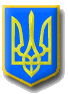 